Βιογραφικό ΣημείωμαΠροσωπικά Στοιχεία Προσωπικά Στοιχεία Προσωπικά Στοιχεία Προσωπικά Στοιχεία Προσωπικά Στοιχεία Επώνυμο :ΚωνσταντινίδηςΚωνσταντινίδης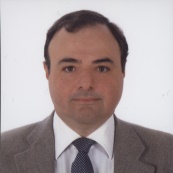 Όνομα :ΔημήτριοςΔημήτριοςΒαθμίδα :ΚαθηγητήςΚαθηγητήςΓνωστικό αντικείμενο :Μελέτη Οπλισμένου Σκυροδέματος και Εφαρμογή στις ΚατασκευέςΜελέτη Οπλισμένου Σκυροδέματος και Εφαρμογή στις ΚατασκευέςΔιεύθυνση  Εργασίας :Διεθνές Πανεπιστήμιο της Ελλάδος Αλεξάνδρεια Πανεπιστημιούπολη / Σχολή Μηχανικών Τμήμα Μηχανικών Περιβάλλοντος, Τ.Θ. 141, 574 00 ΘεσσαλονίκηΔιεθνές Πανεπιστήμιο της Ελλάδος Αλεξάνδρεια Πανεπιστημιούπολη / Σχολή Μηχανικών Τμήμα Μηχανικών Περιβάλλοντος, Τ.Θ. 141, 574 00 ΘεσσαλονίκηΔιεθνές Πανεπιστήμιο της Ελλάδος Αλεξάνδρεια Πανεπιστημιούπολη / Σχολή Μηχανικών Τμήμα Μηχανικών Περιβάλλοντος, Τ.Θ. 141, 574 00 ΘεσσαλονίκηΕρευνητικά ενδιαφέροντα :Σκυρόδεμα, Γέφυρες, Αντισεισμικές Κατασκευές, Διαχείριση Τεχνικών ΈργωνΣκυρόδεμα, Γέφυρες, Αντισεισμικές Κατασκευές, Διαχείριση Τεχνικών ΈργωνΣκυρόδεμα, Γέφυρες, Αντισεισμικές Κατασκευές, Διαχείριση Τεχνικών ΈργωνΣτοιχεία επικοινωνίας: :τηλ.: 2310 013277 e-mail: dkon@ihu.gre-mail: dkon@ihu.grΙστοσελίδαhttps://konstantinidis.weebly.com https://konstantinidis.weebly.com https://konstantinidis.weebly.com Εκπαίδευση Εκπαίδευση 1988-1993Δίπλωμα Πολιτικού Μηχανικού, Τμήμα Πολιτικών Μηχανικών, Πολυτεχνική Σχολή Α.Π.Θ.1993-1994Master of Science in Concrete Structures και Diploma of Imperial College, Department of Civil and Environmental Engineering, Concrete Structures Section, Imperial College, London, United Kingdom. 1997-2002Doctor of Philosophy, Department of Civil and Environmental Engineering, Earthquake Engineering and Structural Dynamics Section, Imperial College, London, United Kingdom.Επαγγελματική ΔραστηριότηταΕπαγγελματική Δραστηριότητα1994-1995Research Assistant, Department of Civil and Environmental Engineering, Earthquake Engineering and Structural Dynamics Section, Imperial College, London, United Kingdom.1999-2010Δομοστατικός Μηχανικός, Σύμβουλος σε Κατασκευαστικά θέματα, Διεύθυνση Μελετών, Τμήμα Γεφυρών, Εγνατία Οδός ΑΕ, Θεσσαλονίκη, με κύριες αρμοδιότητες:Επισκόπηση και τεχνικός έλεγχος περισσότερων από 70 οριστικών μελετών γεφυρών με προϋπολογισμό κατασκευής άνω των €160.000.000Συμβολή στην αναθεώρηση Προτύπων και ΠροδιαγραφώνΕπίβλεψη συμβάσεων Μελετητών και Συμβούλων συνολικού ποσού €2.000.0002006-2011Αναπληρωτής Καθηγητής στο Τμήμα Πολιτικών Έργων Υποδομής, Α.Τ.Ε.Ι.Θ (ΦΕΚ 318/τ.ΝΠΔΔ/19.12.2005)  2011-2019Καθηγητής στο Τμήμα Πολιτικών Μηχανικών Τ.Ε., Α.Τ.Ε.Ι.Θ (ΦΕΚ 523 Γ /28.07.11)2019-σήμεραΚαθηγητής στο Τμήμα Μηχανικών Περιβάλλοντος, Σχολή Μηχανικών, Διεθνές Πανεπιστήμιο της Ελλάδoς (ΦΕΚ 2516/Β’/25.06.2019, ΦΕΚ 2798/Β’/30.06.2021)Διδακτικό Έργο και Διδασκόμενα ΜαθήματαΔιδακτικό Έργο και Διδασκόμενα ΜαθήματαΑ. Διδασκαλία Μαθημάτων σε Προπτυχιακό Επίπεδο Α. Διδασκαλία Μαθημάτων σε Προπτυχιακό Επίπεδο 2006-σήμεραΔιεθνές Πανεπιστήμιο της Ελλάδος, Τμήμα Μηχανικών Περιβάλλοντος (πρώην ΑΤΕΙΘ Τμήμα Πολιτικών Μηχανικών ΤΕ) Στατική Ι Οπλισμένο Σκυρόδεμα Ι Γεφυροποιία Αντισεισμικός Σχεδιασμός Κατασκευών Παθολογία – Επιθεώρηση Τεχνικών Έργων Β. Επίβλεψη Πτυχιακών ΕργασιώνΒ. Επίβλεψη Πτυχιακών Εργασιών2006-σήμεραΕπίβλεψη 45 πτυχιακών για το Προπτυχιακό Πρόγραμμα Σπουδών Πολιτικών Μηχανικών ΤΕΓ. Διδασκαλία Μαθημάτων σε Μεταπτυχιακό Επίπεδο Γ. Διδασκαλία Μαθημάτων σε Μεταπτυχιακό Επίπεδο 2007-2009Πανεπιστήμιο Ιωαννίνων, Τμήμα Χημείας και Αλεξάνδρειο ΤΕΙ Θεσσαλονίκης, Τμήμα Οχημάτων (ΦΕΚ 979/τ. Β/13.07.2005 και τροπ. ΦΕΚ 668/τ. Β/30.04.2007)Μεταπτυχιακό Πρόγραμμα Σπουδών «Περιβάλλον – Νέες Τεχνολογίες» Τεχνική Αποκατάσταση Περιβάλλοντος 2018-σήμεραΔιεθνές Πανεπιστήμιο Ελλάδος - Αλεξάνδρεια Πανεπιστημιούπολη (ΦΕΚ ίδρυσης 2369/2ο/21.06.2018, ΦΕΚ επανίδρυσης 3478/2ο/17.09.2019)Μεταπτυχιακό Πρόγραμμα Σπουδών Τμήματος Μηχανικών Περιβάλλοντος «Σχεδιασμός και Κατασκευή Τεχνικών Έργων» Έργα Σκυροδέματος Επιθεώρηση, Επισκευή και Ενίσχυση Κατασκευών Διαχείριση Τεχνικών Έργων Υπόγεια ΈργαΔ. Επίβλεψη Μεταπτυχιακών ΔιπλωματικώνΔ. Επίβλεψη Μεταπτυχιακών Διπλωματικών2007-2009Πανεπιστήμιο Ιωαννίνων, Τμήμα Χημείας και Αλεξάνδρειο ΤΕΙ Θεσσαλονίκης, Τμήμα Οχημάτων Επίβλεψη 6 Διπλωματικών για το Μεταπτυχιακό Πρόγραμμα Σπουδών «Περιβάλλον – Νέες Τεχνολογίες» 2011-σήμεραΕλληνικό Ανοικτό ΠανεπιστήμιοΕπίβλεψη 23 Διπλωματικών για το Μεταπτυχιακό Πρόγραμμα Σπουδών «Διαχείριση Τεχνικών Έργων»2012-2014Ελληνικό Ανοικτό ΠανεπιστήμιοΕπίβλεψη 4 Διπλωματικών για το Μεταπτυχιακό Πρόγραμμα Σπουδών «Σεισμική Μηχανική και Αντισεισμικές Κατασκευές»2018-σήμεραΔιεθνές Πανεπιστήμιο Ελλάδος - Αλεξάνδρεια Πανεπιστημιούπολη Επίβλεψη 4 Διπλωματικών για το Μεταπτυχιακό Πρόγραμμα Σπουδών «Σχεδιασμός και Κατασκευή Τεχνικών Έργων» Ε. Μέλος Τριμελούς Συμβουλευτικής Επιτροπής Εκπόνησης Διδακτορικών ΔιατριβώνΕ. Μέλος Τριμελούς Συμβουλευτικής Επιτροπής Εκπόνησης Διδακτορικών Διατριβών2015-2019Πανεπιστήμιο Ιωαννίνων, Τμήμα ΧημείαςΘέμα: «Δόμηση και Περιβάλλον: Βιώσιμα Δομικά Υλικά, Εφαρμογές και η Συμπεριφορά τους στο Περιβάλλον».Διοικητικό ΈργοΔιοικητικό Έργο2006-2010Υπεύθυνος Τομέα Τεχνικών Έργων / Αναπληρωτής Προϊσταμένου του Τμήματος2006-2015Συντονιστής Τμήματος για το Πρόγραμμα Erasmus 2006-2019Υπεύθυνος Εργαστηρίου Σκυροδέματος 2006-σήμεραΥπεύθυνος Εργαστηρίου Αντοχής Υλικών2010–2019Μέλος της Συγκλήτου του Ιδρύματος (εκτός των ετών 2013, 2014)2010-2014Διευθυντής Σχολής Τεχνολογικών Εφαρμογών 2015-2019Πρόεδρος Τμήματος Πολιτικών Μηχανικών ΤΕ2019-σήμεραΠρόεδρος Τμήματος Μηχανικών Περιβάλλοντος2019-σήμεραΥπεύθυνος Εργαστηρίου Σκυροδέματος και Δομημένου ΠεριβάλλοντοςΣυμμετοχή σε Συμβούλια και ΕπιτροπέςΣυμμετοχή σε Συμβούλια και Επιτροπές2006-σήμεραΣυμμετοχή 35 Εκλεκτορικά Σώματα επιλογής μελών ΔΕΠ σε ΑΕΙ 2006-σήμεραΥπεύθυνος διεξαγωγής και βαθμολογητής Κατατακτήριων Εξετάσεων του Τμήματος για το μάθημα της Στατικής2006-σήμεραΜέλος Επιτροπών Διενέργειας Διαγωνισμών για την προμήθεια υλικών και την επιλογή αναδόχων κατασκευής έργων για το Ίδρυμα και τον Ειδικό Λογαριασμό Κονδυλίων Έρευνας 2006-2019Πρόεδρος παραλαβής ολοκληρωμένων έργων για το Ίδρυμα2007-2019Μέλος του Τεχνικού Συμβουλίου του Ιδρύματος και κατά τα τελευταία έτη Πρόεδρος με απόφαση των Υπουργών Παιδείας2006-σήμεραΕπόπτης πρακτικής άσκησης φοιτητών2006-σήμεραΜέλος τριμελούς εισηγητικών επιτροπών αξιολόγησης επιστημονικών και εργαστηριακών συνεργατών του Τμήματος2010-2012Συντονιστής των Ερευνητικών Προγραμμάτων του Αλεξάνδρειου ΤΕΙ Θεσσαλονίκης στο πλαίσιο του Προγράμματος ΕΣΠΑ (2007 – 2013)2010-2015Στα πλαίσια της Δομής Απασχόλησης και Σταδιοδρομίας του Ιδρύματος: υπεύθυνος σύνταξης και διατήρησης του συστήματος πιστοποίησης ISO 9001:2008, υπεύθυνος 	σχεδιασμού του πληροφοριακού συστήματος και σχεδιασμού και υλοποίησης 130 εκδηλώσεων για φοιτητές και αποφοίτους του Ιδρύματος2008-2016Επιτροπή Περιβάλλοντος 2009-2015Επικεφαλής της Δομής Απασχόλησης και Σταδιοδρομίας 2013-2014Μέλος Επιτροπής Φοιτητικής Μέριμνας2013-2014Μέλος Επιτροπής Δεοντολογίας Ερευνητικά ΠρογράμματαΕρευνητικά ΠρογράμματαΕρευνητικά ΠρογράμματαΕρευνητικά ΠρογράμματαΕρευνητικά ΠρογράμματαΕρευνητικά ΠρογράμματαΕρευνητικά ΠρογράμματαΑ. Επιστημονικός ΥπεύθυνοςΑ. Επιστημονικός ΥπεύθυνοςΑ. Επιστημονικός ΥπεύθυνοςΑ. Επιστημονικός ΥπεύθυνοςΑ. Επιστημονικός ΥπεύθυνοςΑ. Επιστημονικός ΥπεύθυνοςΑ. Επιστημονικός ΥπεύθυνοςΙ. ΔιεθνήΙ. ΔιεθνήΙ. ΔιεθνήΙ. ΔιεθνήΙ. ΔιεθνήΙ. ΔιεθνήΙ. Διεθνή1.1997-19981997-19981997-1998European Union, Environment & Climate (Research Training Grants) “Seismic design and performance assessment of reinforced concrete buildings made of high strength materials”, European Union Contract Ref.: ENV4CT965097, Duration 2 years, Budget: 53.924 ECU.		European Union, Environment & Climate (Research Training Grants) “Seismic design and performance assessment of reinforced concrete buildings made of high strength materials”, European Union Contract Ref.: ENV4CT965097, Duration 2 years, Budget: 53.924 ECU.		European Union, Environment & Climate (Research Training Grants) “Seismic design and performance assessment of reinforced concrete buildings made of high strength materials”, European Union Contract Ref.: ENV4CT965097, Duration 2 years, Budget: 53.924 ECU.		ΙΙ. ΕθνικάΙΙ. ΕθνικάΙΙ. ΕθνικάΙΙ. ΕθνικάΙΙ. ΕθνικάΙΙ. ΕθνικάΙΙ. Εθνικά1.2009-20152009-20152009-2015ΕΣΠΑ 2007 - 2013 – Επιχειρησιακό Πρόγραμμα «Εκπαίδευση και Δια Βίου Μάθηση» που συγχρηματοδοτήθηκε από το Ευρωπαϊκό Κοινωνικό Ταμείο και το Ελληνικό Δημόσιο, πράξη με τίτλο «Δομή Απασχόλησης και Σταδιοδρομίας Αλεξάνδρειου ΤΕΙ Θεσσαλονίκης». Προϋπολογισμός Έργου: €320.756ΕΣΠΑ 2007 - 2013 – Επιχειρησιακό Πρόγραμμα «Εκπαίδευση και Δια Βίου Μάθηση» που συγχρηματοδοτήθηκε από το Ευρωπαϊκό Κοινωνικό Ταμείο και το Ελληνικό Δημόσιο, πράξη με τίτλο «Δομή Απασχόλησης και Σταδιοδρομίας Αλεξάνδρειου ΤΕΙ Θεσσαλονίκης». Προϋπολογισμός Έργου: €320.756ΕΣΠΑ 2007 - 2013 – Επιχειρησιακό Πρόγραμμα «Εκπαίδευση και Δια Βίου Μάθηση» που συγχρηματοδοτήθηκε από το Ευρωπαϊκό Κοινωνικό Ταμείο και το Ελληνικό Δημόσιο, πράξη με τίτλο «Δομή Απασχόλησης και Σταδιοδρομίας Αλεξάνδρειου ΤΕΙ Θεσσαλονίκης». Προϋπολογισμός Έργου: €320.7562. 2012-20132012-20132012-2013Αλεξάνδρειο ΤΕΙ Θεσσαλονίκης, Πρόγραμμα Ενίσχυσης Έρευνας που χρηματοδοτήθηκε από τον Ειδικό Λογαριασμό Κονδυλίων Έρευνας πράξη με τίτλο «Αξιολόγηση, ανάπτυξη και εφαρμογή καινοτόμου μοντέλου επιλογής συστήματος υλοποίησης έργων στα πλαίσια της διαχείρισης μεγάλων συγκοινωνιακών έργων υποδομής». Προϋπολογισμός Έργου: €6.500Αλεξάνδρειο ΤΕΙ Θεσσαλονίκης, Πρόγραμμα Ενίσχυσης Έρευνας που χρηματοδοτήθηκε από τον Ειδικό Λογαριασμό Κονδυλίων Έρευνας πράξη με τίτλο «Αξιολόγηση, ανάπτυξη και εφαρμογή καινοτόμου μοντέλου επιλογής συστήματος υλοποίησης έργων στα πλαίσια της διαχείρισης μεγάλων συγκοινωνιακών έργων υποδομής». Προϋπολογισμός Έργου: €6.500Αλεξάνδρειο ΤΕΙ Θεσσαλονίκης, Πρόγραμμα Ενίσχυσης Έρευνας που χρηματοδοτήθηκε από τον Ειδικό Λογαριασμό Κονδυλίων Έρευνας πράξη με τίτλο «Αξιολόγηση, ανάπτυξη και εφαρμογή καινοτόμου μοντέλου επιλογής συστήματος υλοποίησης έργων στα πλαίσια της διαχείρισης μεγάλων συγκοινωνιακών έργων υποδομής». Προϋπολογισμός Έργου: €6.5003.2012-20152012-20152012-2015ΕΣΠΑ 2007 - 2013 – Επιχειρησιακό Πρόγραμμα «Εκπαίδευση και Δια Βίου Μάθηση» που συγχρηματοδοτήθηκε από το Ευρωπαϊκό Κοινωνικό Ταμείο και το Ελληνικό Δημόσιο, πράξη με τίτλο «Αρχιμήδης ΙΙΙ – Ενίσχυση Ερευνητικών Ομάδων στο Αλεξάνδρειο Τ.Ε.Ι. Θεσσαλονίκης - Υποέργο 31: Αξιολόγηση, ανάπτυξη και εφαρμογή καινοτόμου μοντέλου επιλογής συστήματος υλοποίησης έργων στα πλαίσια της διαχείρισης μεγάλων συγκοινωνιακών έργων». Προϋπολογισμός Έργου: €75.000ΕΣΠΑ 2007 - 2013 – Επιχειρησιακό Πρόγραμμα «Εκπαίδευση και Δια Βίου Μάθηση» που συγχρηματοδοτήθηκε από το Ευρωπαϊκό Κοινωνικό Ταμείο και το Ελληνικό Δημόσιο, πράξη με τίτλο «Αρχιμήδης ΙΙΙ – Ενίσχυση Ερευνητικών Ομάδων στο Αλεξάνδρειο Τ.Ε.Ι. Θεσσαλονίκης - Υποέργο 31: Αξιολόγηση, ανάπτυξη και εφαρμογή καινοτόμου μοντέλου επιλογής συστήματος υλοποίησης έργων στα πλαίσια της διαχείρισης μεγάλων συγκοινωνιακών έργων». Προϋπολογισμός Έργου: €75.000ΕΣΠΑ 2007 - 2013 – Επιχειρησιακό Πρόγραμμα «Εκπαίδευση και Δια Βίου Μάθηση» που συγχρηματοδοτήθηκε από το Ευρωπαϊκό Κοινωνικό Ταμείο και το Ελληνικό Δημόσιο, πράξη με τίτλο «Αρχιμήδης ΙΙΙ – Ενίσχυση Ερευνητικών Ομάδων στο Αλεξάνδρειο Τ.Ε.Ι. Θεσσαλονίκης - Υποέργο 31: Αξιολόγηση, ανάπτυξη και εφαρμογή καινοτόμου μοντέλου επιλογής συστήματος υλοποίησης έργων στα πλαίσια της διαχείρισης μεγάλων συγκοινωνιακών έργων». Προϋπολογισμός Έργου: €75.0004. 2014-20152014-20152014-2015ΕΣΠΑ 2007 - 2013 – Επιχειρησιακό Πρόγραμμα «Εκπαίδευση και Δια Βίου Μάθηση» που συγχρηματοδοτήθηκε από το Ευρωπαϊκό Κοινωνικό Ταμείο και το Ελληνικό Δημόσιο, πράξη με τίτλο «ΑΡΙΣΤΕΙΑ ΙΙ κωδικός πρότασης 5319: Επέκταση των Ευρωπαϊκών Κανονισμών δόμησης κατασκευών, προκειμένου να ενσωματώσουν τη χρήση υλικών υψηλής επιτελεστικότητας σε σεισμογενείς περιοχές». Προϋπολογισμός Έργου: €130.000ΕΣΠΑ 2007 - 2013 – Επιχειρησιακό Πρόγραμμα «Εκπαίδευση και Δια Βίου Μάθηση» που συγχρηματοδοτήθηκε από το Ευρωπαϊκό Κοινωνικό Ταμείο και το Ελληνικό Δημόσιο, πράξη με τίτλο «ΑΡΙΣΤΕΙΑ ΙΙ κωδικός πρότασης 5319: Επέκταση των Ευρωπαϊκών Κανονισμών δόμησης κατασκευών, προκειμένου να ενσωματώσουν τη χρήση υλικών υψηλής επιτελεστικότητας σε σεισμογενείς περιοχές». Προϋπολογισμός Έργου: €130.000ΕΣΠΑ 2007 - 2013 – Επιχειρησιακό Πρόγραμμα «Εκπαίδευση και Δια Βίου Μάθηση» που συγχρηματοδοτήθηκε από το Ευρωπαϊκό Κοινωνικό Ταμείο και το Ελληνικό Δημόσιο, πράξη με τίτλο «ΑΡΙΣΤΕΙΑ ΙΙ κωδικός πρότασης 5319: Επέκταση των Ευρωπαϊκών Κανονισμών δόμησης κατασκευών, προκειμένου να ενσωματώσουν τη χρήση υλικών υψηλής επιτελεστικότητας σε σεισμογενείς περιοχές». Προϋπολογισμός Έργου: €130.000Β. Μέλος Ερευνητικής /Μελετητικής ΟμάδαςΒ. Μέλος Ερευνητικής /Μελετητικής ΟμάδαςΒ. Μέλος Ερευνητικής /Μελετητικής ΟμάδαςΒ. Μέλος Ερευνητικής /Μελετητικής ΟμάδαςΒ. Μέλος Ερευνητικής /Μελετητικής ΟμάδαςΒ. Μέλος Ερευνητικής /Μελετητικής ΟμάδαςΒ. Μέλος Ερευνητικής /Μελετητικής ΟμάδαςΙ. ΔιεθνήΙ. ΔιεθνήΙ. ΔιεθνήΙ. Διεθνή1.1994-19951994-19951994-1995Human Capital and Mobility Programme – Networks "Creation of a European Scientific and Technical Co-operation Network in the Field of Earthquake Engineering", European Union. “Analytical evaluation of the behaviour factors for an eight-store RC building designed in accordance to Eurocode 2 and Eurocode 8”. Μέλος Ερευνητικής Ομάδας Imperial College. Budget: €5.000.Human Capital and Mobility Programme – Networks "Creation of a European Scientific and Technical Co-operation Network in the Field of Earthquake Engineering", European Union. “Analytical evaluation of the behaviour factors for an eight-store RC building designed in accordance to Eurocode 2 and Eurocode 8”. Μέλος Ερευνητικής Ομάδας Imperial College. Budget: €5.000.Human Capital and Mobility Programme – Networks "Creation of a European Scientific and Technical Co-operation Network in the Field of Earthquake Engineering", European Union. “Analytical evaluation of the behaviour factors for an eight-store RC building designed in accordance to Eurocode 2 and Eurocode 8”. Μέλος Ερευνητικής Ομάδας Imperial College. Budget: €5.000.ΙΙ. ΕθνικάΙΙ. ΕθνικάΙΙ. ΕθνικάΙΙ. Εθνικά1.2003-20072003-20072003-2007Κοινοτικό Πλαίσιο Στήριξης 2000 - 2006 - Επιχειρησιακό Πρόγραμμα «ΑΝΤΑΓΩΝΙΣΤΙΚΟΤΗΤΑ» του Υπουργείο Ανάπτυξης της Ελλάδας, Μέτρο 4.5 «Κοινοπραξίες Έρευνας και Τεχνολογικής Ανάπτυξης σε Τομείς Εθνικής Προτεραιότητας», «Συντονισμένο Πρόγραμμα Δομημένο Περιβάλλον και Διαχείριση Σεισμικού Κινδύνου», πράξη με τίτλο «Αντισεισμική Προστασία Γεφυρών». Μέλος Ερευνητικής Ομάδας Εγνατίας Οδού Α.Ε. Προϋπολογισμός πράξης: €2.000.000Κοινοτικό Πλαίσιο Στήριξης 2000 - 2006 - Επιχειρησιακό Πρόγραμμα «ΑΝΤΑΓΩΝΙΣΤΙΚΟΤΗΤΑ» του Υπουργείο Ανάπτυξης της Ελλάδας, Μέτρο 4.5 «Κοινοπραξίες Έρευνας και Τεχνολογικής Ανάπτυξης σε Τομείς Εθνικής Προτεραιότητας», «Συντονισμένο Πρόγραμμα Δομημένο Περιβάλλον και Διαχείριση Σεισμικού Κινδύνου», πράξη με τίτλο «Αντισεισμική Προστασία Γεφυρών». Μέλος Ερευνητικής Ομάδας Εγνατίας Οδού Α.Ε. Προϋπολογισμός πράξης: €2.000.000Κοινοτικό Πλαίσιο Στήριξης 2000 - 2006 - Επιχειρησιακό Πρόγραμμα «ΑΝΤΑΓΩΝΙΣΤΙΚΟΤΗΤΑ» του Υπουργείο Ανάπτυξης της Ελλάδας, Μέτρο 4.5 «Κοινοπραξίες Έρευνας και Τεχνολογικής Ανάπτυξης σε Τομείς Εθνικής Προτεραιότητας», «Συντονισμένο Πρόγραμμα Δομημένο Περιβάλλον και Διαχείριση Σεισμικού Κινδύνου», πράξη με τίτλο «Αντισεισμική Προστασία Γεφυρών». Μέλος Ερευνητικής Ομάδας Εγνατίας Οδού Α.Ε. Προϋπολογισμός πράξης: €2.000.0002.2006-20082006-20082006-2008Κοινοτικό Πλαίσιο Στήριξης 2000-2006 - Επιχειρησιακό Πρόγραμμα Εκπαίδευσης και Αρχικής Επαγγελματικής Κατάρτισης ΙΙ, Μέτρο 2.2, Ενέργεια 2.2.2., Κατηγορία Πράξεων 2.2.2.α «Πρόγραμμα Προπτυχιακά Προγράμματα Σπουδών Τμήματος ΠΕΥ του ΑΤΕΙ Θεσσαλονίκης». Μέλος Ερευνητικής Ομάδας. Προϋπολογισμός Έργου: €139.000Κοινοτικό Πλαίσιο Στήριξης 2000-2006 - Επιχειρησιακό Πρόγραμμα Εκπαίδευσης και Αρχικής Επαγγελματικής Κατάρτισης ΙΙ, Μέτρο 2.2, Ενέργεια 2.2.2., Κατηγορία Πράξεων 2.2.2.α «Πρόγραμμα Προπτυχιακά Προγράμματα Σπουδών Τμήματος ΠΕΥ του ΑΤΕΙ Θεσσαλονίκης». Μέλος Ερευνητικής Ομάδας. Προϋπολογισμός Έργου: €139.000Κοινοτικό Πλαίσιο Στήριξης 2000-2006 - Επιχειρησιακό Πρόγραμμα Εκπαίδευσης και Αρχικής Επαγγελματικής Κατάρτισης ΙΙ, Μέτρο 2.2, Ενέργεια 2.2.2., Κατηγορία Πράξεων 2.2.2.α «Πρόγραμμα Προπτυχιακά Προγράμματα Σπουδών Τμήματος ΠΕΥ του ΑΤΕΙ Θεσσαλονίκης». Μέλος Ερευνητικής Ομάδας. Προϋπολογισμός Έργου: €139.0003.2010-20122010-20122010-2012Αλεξάνδρειο ΤΕΙ Θεσσαλονίκης, Πρόγραμμα Ενίσχυσης Έρευνας που χρηματοδοτήθηκε από τον Ειδικό Λογαριασμό Κονδυλίων Έρευνας πράξη με τίτλο «Πειραματική διερεύνηση μηχανικής συμπεριφοράς ινοπλισμένων εδαφών». Μέλος Ερευνητικής Ομάδας. Προϋπολογισμός Έργου: €10.000Αλεξάνδρειο ΤΕΙ Θεσσαλονίκης, Πρόγραμμα Ενίσχυσης Έρευνας που χρηματοδοτήθηκε από τον Ειδικό Λογαριασμό Κονδυλίων Έρευνας πράξη με τίτλο «Πειραματική διερεύνηση μηχανικής συμπεριφοράς ινοπλισμένων εδαφών». Μέλος Ερευνητικής Ομάδας. Προϋπολογισμός Έργου: €10.000Αλεξάνδρειο ΤΕΙ Θεσσαλονίκης, Πρόγραμμα Ενίσχυσης Έρευνας που χρηματοδοτήθηκε από τον Ειδικό Λογαριασμό Κονδυλίων Έρευνας πράξη με τίτλο «Πειραματική διερεύνηση μηχανικής συμπεριφοράς ινοπλισμένων εδαφών». Μέλος Ερευνητικής Ομάδας. Προϋπολογισμός Έργου: €10.0004.2010-20152010-20152010-2015ΕΣΠΑ 2007 - 2013 – Περιφερειακό Επιχειρησιακό Πρόγραμμα Κεντρικής Μακεδονίας, Άξονας 7 «Αειφόρος Ανάπτυξη και Ποιότητα Ζωής στην ΠΚΜ» που συγχρηματοδοτήθηκε από το Ευρωπαϊκή Ένωση και της Ελλάδας, πράξη με τίτλο «Προμήθεια Επιστημονικού – Ερευνητικού Εξοπλισμούς του Αλεξάνδρειου ΤΕΙ Θεσσαλονίκης». Προϋπολογισμός για το εργαστήριο σκυροδέματος: €438.000ΕΣΠΑ 2007 - 2013 – Περιφερειακό Επιχειρησιακό Πρόγραμμα Κεντρικής Μακεδονίας, Άξονας 7 «Αειφόρος Ανάπτυξη και Ποιότητα Ζωής στην ΠΚΜ» που συγχρηματοδοτήθηκε από το Ευρωπαϊκή Ένωση και της Ελλάδας, πράξη με τίτλο «Προμήθεια Επιστημονικού – Ερευνητικού Εξοπλισμούς του Αλεξάνδρειου ΤΕΙ Θεσσαλονίκης». Προϋπολογισμός για το εργαστήριο σκυροδέματος: €438.000ΕΣΠΑ 2007 - 2013 – Περιφερειακό Επιχειρησιακό Πρόγραμμα Κεντρικής Μακεδονίας, Άξονας 7 «Αειφόρος Ανάπτυξη και Ποιότητα Ζωής στην ΠΚΜ» που συγχρηματοδοτήθηκε από το Ευρωπαϊκή Ένωση και της Ελλάδας, πράξη με τίτλο «Προμήθεια Επιστημονικού – Ερευνητικού Εξοπλισμούς του Αλεξάνδρειου ΤΕΙ Θεσσαλονίκης». Προϋπολογισμός για το εργαστήριο σκυροδέματος: €438.0005.2012-20152012-20152012-2015ΕΣΠΑ 2007 - 2013 – Επιχειρησιακό Πρόγραμμα «Εκπαίδευση και Δια Βίου Μάθηση» που συγχρηματοδοτήθηκε από το Ευρωπαϊκό Κοινωνικό Ταμείο και το Ελληνικό Δημόσιο, πράξη με τίτλο «Ψηφιακές Υπηρεσίες Διαχείρισης Αποφοίτων και Γνώσης του Αλεξάνδρειου ΤΕΙ Θεσσαλονίκης, - Υποέργο 3: «Πιλοτική λειτουργία και εκπαίδευση». Μέλος Ερευνητικής Ομάδας. Προϋπολογισμός πράξης: €27.130ΕΣΠΑ 2007 - 2013 – Επιχειρησιακό Πρόγραμμα «Εκπαίδευση και Δια Βίου Μάθηση» που συγχρηματοδοτήθηκε από το Ευρωπαϊκό Κοινωνικό Ταμείο και το Ελληνικό Δημόσιο, πράξη με τίτλο «Ψηφιακές Υπηρεσίες Διαχείρισης Αποφοίτων και Γνώσης του Αλεξάνδρειου ΤΕΙ Θεσσαλονίκης, - Υποέργο 3: «Πιλοτική λειτουργία και εκπαίδευση». Μέλος Ερευνητικής Ομάδας. Προϋπολογισμός πράξης: €27.130ΕΣΠΑ 2007 - 2013 – Επιχειρησιακό Πρόγραμμα «Εκπαίδευση και Δια Βίου Μάθηση» που συγχρηματοδοτήθηκε από το Ευρωπαϊκό Κοινωνικό Ταμείο και το Ελληνικό Δημόσιο, πράξη με τίτλο «Ψηφιακές Υπηρεσίες Διαχείρισης Αποφοίτων και Γνώσης του Αλεξάνδρειου ΤΕΙ Θεσσαλονίκης, - Υποέργο 3: «Πιλοτική λειτουργία και εκπαίδευση». Μέλος Ερευνητικής Ομάδας. Προϋπολογισμός πράξης: €27.1306.2017-20222017-20222017-2022ΕΣΠΑ 2014 - 2020 – Περιφέρεια Κεντρικής Μακεδονίας, Επιχειρησιακό Πρόγραμμα «Κεντρική Μακεδονία 2014-2020», υποέργο Πράξης: «Ανάπτυξη υποδομών και εξοπλισμών τριτοβάθμιας εκπαίδευσης στο πρώην Αλεξάνδρειο ΤΕΙ Θεσσαλονίκης-νυν ΔΙΠΑΕ. Προϋπολογισμός εργαστηρίου σκυροδέματος: €54.000ΕΣΠΑ 2014 - 2020 – Περιφέρεια Κεντρικής Μακεδονίας, Επιχειρησιακό Πρόγραμμα «Κεντρική Μακεδονία 2014-2020», υποέργο Πράξης: «Ανάπτυξη υποδομών και εξοπλισμών τριτοβάθμιας εκπαίδευσης στο πρώην Αλεξάνδρειο ΤΕΙ Θεσσαλονίκης-νυν ΔΙΠΑΕ. Προϋπολογισμός εργαστηρίου σκυροδέματος: €54.000ΕΣΠΑ 2014 - 2020 – Περιφέρεια Κεντρικής Μακεδονίας, Επιχειρησιακό Πρόγραμμα «Κεντρική Μακεδονία 2014-2020», υποέργο Πράξης: «Ανάπτυξη υποδομών και εξοπλισμών τριτοβάθμιας εκπαίδευσης στο πρώην Αλεξάνδρειο ΤΕΙ Θεσσαλονίκης-νυν ΔΙΠΑΕ. Προϋπολογισμός εργαστηρίου σκυροδέματος: €54.0007.2018-σήμερα2018-σήμερα2018-σήμεραΕΣΠΑ 2014 - 2020 – Επιχειρησιακό Πρόγραμμα «Ανταγωνιστικότητα-Επιχειρηματικότητα-Καινοτομία» δράση Εθνικής Εμβέλειας Ερευνώ – Δημιουργώ - Καινοτομώ που συγχρηματοδοτείται από το Ευρωπαϊκό Κοινωνικό Ταμείο και το Ελληνικό Δημόσιο, πράξη με τίτλο «Νέα Διάσταση στην Τέχνη». Μέλος Ερευνητικής Ομάδας. Προϋπολογισμός πράξης: €794.824ΕΣΠΑ 2014 - 2020 – Επιχειρησιακό Πρόγραμμα «Ανταγωνιστικότητα-Επιχειρηματικότητα-Καινοτομία» δράση Εθνικής Εμβέλειας Ερευνώ – Δημιουργώ - Καινοτομώ που συγχρηματοδοτείται από το Ευρωπαϊκό Κοινωνικό Ταμείο και το Ελληνικό Δημόσιο, πράξη με τίτλο «Νέα Διάσταση στην Τέχνη». Μέλος Ερευνητικής Ομάδας. Προϋπολογισμός πράξης: €794.824ΕΣΠΑ 2014 - 2020 – Επιχειρησιακό Πρόγραμμα «Ανταγωνιστικότητα-Επιχειρηματικότητα-Καινοτομία» δράση Εθνικής Εμβέλειας Ερευνώ – Δημιουργώ - Καινοτομώ που συγχρηματοδοτείται από το Ευρωπαϊκό Κοινωνικό Ταμείο και το Ελληνικό Δημόσιο, πράξη με τίτλο «Νέα Διάσταση στην Τέχνη». Μέλος Ερευνητικής Ομάδας. Προϋπολογισμός πράξης: €794.82482020-σήμερα2020-σήμερα2020-σήμεραΕΣΠΑ 2014 - 2020 – Περιφέρεια Κεντρικής Μακεδονίας, Επιχειρησιακό Πρόγραμμα «Επένδυση στην εκπαίδευση, την απόκτηση δεξιοτήτων και τη διά βίου μάθηση» με τίτλο: «Προμήθεια Εξοπλισμών Τριτοβάθμιας Εκπαίδευσης». Προϋπολογισμός εργαστηρίου σκυροδέματος: €262.000ΕΣΠΑ 2014 - 2020 – Περιφέρεια Κεντρικής Μακεδονίας, Επιχειρησιακό Πρόγραμμα «Επένδυση στην εκπαίδευση, την απόκτηση δεξιοτήτων και τη διά βίου μάθηση» με τίτλο: «Προμήθεια Εξοπλισμών Τριτοβάθμιας Εκπαίδευσης». Προϋπολογισμός εργαστηρίου σκυροδέματος: €262.000ΕΣΠΑ 2014 - 2020 – Περιφέρεια Κεντρικής Μακεδονίας, Επιχειρησιακό Πρόγραμμα «Επένδυση στην εκπαίδευση, την απόκτηση δεξιοτήτων και τη διά βίου μάθηση» με τίτλο: «Προμήθεια Εξοπλισμών Τριτοβάθμιας Εκπαίδευσης». Προϋπολογισμός εργαστηρίου σκυροδέματος: €262.000Δημοσιεύσεις με κριτές σε Διεθνή Επιστημονικά Περιοδικά και σε ΤόμουςΔημοσιεύσεις με κριτές σε Διεθνή Επιστημονικά Περιοδικά και σε ΤόμουςΔημοσιεύσεις με κριτές σε Διεθνή Επιστημονικά Περιοδικά και σε ΤόμουςΔημοσιεύσεις με κριτές σε Διεθνή Επιστημονικά Περιοδικά και σε ΤόμουςΔημοσιεύσεις με κριτές σε Διεθνή Επιστημονικά Περιοδικά και σε ΤόμουςΔημοσιεύσεις με κριτές σε Διεθνή Επιστημονικά Περιοδικά και σε ΤόμουςΔημοσιεύσεις με κριτές σε Διεθνή Επιστημονικά Περιοδικά και σε Τόμους1.1.1999199919991999Kappos, A. J. and Konstantinidis, D. (1999) “Statistical analysis of confined High Strength Concrete”. Materials and Structures, RILEM, Vol. 32 (224), 734-748. doi:10.1007/BF02905070.2.2.2000200020002000Hindley, G., Abeysinghe, R., Konstantinidis, D., Papazioga, I. and Konstantinidis, G. (2000) “Six ravine bridges for the Egnatia Motorway, Greece”. Structural Engineering International, IABSE, Vol. 10 (4), pp. 231-232. doi:10.2749/101686600780481301.3.3.2003200320032003Konstantinidis, D. and Kappos, A. J. (2003) “Analytical modelling of confined HSC columns under flexure and axial loads”, Magazine of Concrete Research, Vol. 55(4), 395-403. doi:10.1680/macr.2003.55.4.395.4.4.2004200420042004Lambropoulos, S., Konstantinidis, G., Georganopoulos, C., Konstantinidis, D. and Antoniou, F. (2004) “Multispan Balanced Cantilever Bridges: Egnatia Motorway”. IABSE Report Vol. 88. doi:10.2749/222137804796291593.5.5.2005200520052005Konstantinidis, D. (2005) “Properties and analytical modelling of unconfined and confined high performance concrete”. Technica Chronika Scientific Journal of the Technical Chamber of Greece, I(25), No 1, 37-52. 6.6.2005200520052005Liolios, A., Konstantinidis, D., Konstantinidis, G. and Antoniou, F. (2005) “Design of twin leaf balanced cantilever bridges under seismic conditions”. IABSE Report Vol. 90. doi:10.2749/222137805796270171.7.7.2005200520052005Konstantinidis, D. (2005) “Seismic response of high-rise reinforced concrete buildings made of high strength materials”. American Concrete Institute Special Publication 228, Vol. I, 595-614. (ISBN 9780870316951)8.8.2007200720072007Konstantinidis, D., Kappos, A. J. and Izzuddin, B. A. (2007) “Analytical stress-strain model for high strength concrete members under cyclic loading”. Journal of Structural Engineering, American Society of Civil Engineers, Vol. 133(4), 484-494. doi:10.1061/(ASCE)0733-9445(2007)133:4(484).9.9.2010201020102010Konstantinidis, D. and Antoniou, F. (2010) “Material Quantities for Balanced Cantilever Bridges”. Aseismic Design and Construction in Egnatia Odos, Edited by A. J. Kappos, pp. 43-54 (ISBN 978-960-99529-0-3).10.10.2012201220122012Antoniou, F., Aretoulis, G., Konstantinidis, D. and Kalfakakou, G. (2012) “Selection criteria used for the choice of contract type for major highway construction projects”, Procedia - Social and Behavioral Sciences (Transport Research Arena - Europe 2012), Elsevier, Vol. 48, pp. 3508-3517. doi:10.1016/j.sbspro.2012.06.1314.11.11.2013201320132013Antoniou, F., Aretoulis, G., Konstantinidis, D. and Kalfakakou, G. (2013) “An empirical study of researchers' and practitioners' views on compensating major highway project contractors”, International Journal of Management and Decision Making, Vol.12(4), pp.351-375. doi: 10.1504/IJMDM.2013.056883,12.12.2013201320132013Antoniou, F., Aretoulis, G., Konstantinidis, D. and Kalfakakou, G. (2013) “Engineers’ Perception and Assessment of Contract Types for Highway Construction Projects”, International Journal of Applied Behavioral Economics, Vol. 2 (4), pp. 1-24. doi: 10.4018/ijabe.2013100101.13.13.2013201320132013Antoniou, F., Aretoulis, G., Konstantinidis, D. and Kalfakakou, G. (2013) “Complexity in the evaluation of contract types employed for the construction of highway projects”, Procedia - Social and Behavioral Sciences (26th IPMA World Congress 2012), Elsevier, Vol. 74, pp. 448-458. doi: 10.1016/j.sbspro.2013.03.048. 14.14.2013201320132013Anagnostopoulos, C. A., Papaliangkas, T. T., Konstantinidis, D. and Patronis, C. (2013) “Shear strength of sands reinforced with polypropylene fibers”, Geotechnical and Geological Engineering, Springer, Vol. 31(2), pp. 401-423.doi: 10.1007/s10706-012-9593-3.15.15.2015201520152015Antoniou, F., Aretoulis, G., Konstantinidis, D. and Papathanasiou, J. B. (2015) "Choosing the Most Appropriate Contract Type for Compensating Major Highway Project Contractors", Journal of Computational Optimization in Economics and Finance, Vol. 6, Issue 2, Nova Science Publishers.16.16.2016201620162016Kalogeropoulos, G. I., Tsonos, A-D. G., Konstantinidis, D. and Tsetines, S. (2016). “Pre-earthquake and post-earthquake retrofitting of poorly detailed exterior RC beam-to-column joints”, Engineering Structures, Elsevier, Vol. 109, pp. 1-15, doi: 10.1016/j.engstruct.2015.11.009.17.17.2016201620162016Antoniou, F., Konstantinidis, D. and Aretoulis, G. (2016). “Analytical Formulation for Early Cost Estimation and Material Consumption of Road Overpass Bridges”, Journal of Applied Sciences, Engineering and Technology, Vol. 12(7), pp. 716-725, doi: 10.19026/rjaset.12.2747.18.18.2016201620162016Antoniou F., Konstantinidis D. and Aretoulis G. (2016) “Application of the multi attribute utility theory for the selection of project procurement system for Greek highway projects”  International Journal of  Management and Decision Making, 15(2), 83-112, DOI: 10.1504/IJMDM.2016.07776119.19.2017201720172017Antoniou, F., Aretoulis, G. N., Konstantinidis, D. K., & Kalfakakou, G. P. (2017). Engineers' Perceptions of Contract Types' Performances for Highway Construction Projects. In R. Ianole (Ed.), Applied Behavioral Economics Research and Trends (pp. 152-182). Hershey, PA: IGI Global. doi:10.4018/978-1-5225-1826-6.ch009.20.20.2017201720172017Tsonos, A-D, Kalogeropoulos, G., Iakovidis, P. and Konstantinidis, D. (2017) “Seismic retrofitting of pre-1970 RC bridge columns using innovative jackets”, International Journal of Structural Engineering, Vol. 8, No. 2, pp. 133-14721.21.2017201720172017Antoniou F., Konstantinidis D., Aretoulis G. and Xenides, I. (2017) “Preliminary Construction Cost Estimates for Motorway Underpass Bridges” International Journal of Construction Management, 18(4), pp. 321-330, Taylor & Francis, doi.org/10.1080/15623599.2017.135807622.22.2019201920192019Kalogeropoulos, G., Tsonos, A-D, Konstantinidis, D. and Iakovidis, P. (2019) “Earthquake-resistant rehabilitation of existing RC structures using high-strength steel fiber-reinforced concrete jackets”, Earthquakes and Structures, Vol. 17, No. 1, pp. 115-129, DOI: 10.12989/eas.2019.17.1.11523.23.2019201920192019Kalogeropoulos, G., Tsonos, A-D and Konstantinidis, D. (2019) “Seismic Behaviour of RC Columns with Welded Rebars or Mechanical Splices of Reinforcement”, Earthquakes and Structures, Vol. 17, No. 3, pp. 297-306, DOI: https://doi.org/10.12989/eas.2019.17.3.29724.24.2022202220222022C. A. Anagnostopoulos, M. Dimitriadi and D. Konstantinidis (2022). “Static and cyclic behaviour of epoxy resin and bentonite-grouted sands”. Transportation Geotechnics, Vol. 33. https://doi.org/10.1016/j.trgeo.2022.100725 Δημοσιεύσεις σε Πρακτικά Επιστημονικών Συνεδρίων με κριτέςΔημοσιεύσεις σε Πρακτικά Επιστημονικών Συνεδρίων με κριτέςΔημοσιεύσεις σε Πρακτικά Επιστημονικών Συνεδρίων με κριτέςΔημοσιεύσεις σε Πρακτικά Επιστημονικών Συνεδρίων με κριτέςΔημοσιεύσεις σε Πρακτικά Επιστημονικών Συνεδρίων με κριτέςΔημοσιεύσεις σε Πρακτικά Επιστημονικών Συνεδρίων με κριτέςΔημοσιεύσεις σε Πρακτικά Επιστημονικών Συνεδρίων με κριτέςΑ. ΔιεθνήΑ. ΔιεθνήΑ. ΔιεθνήΑ. ΔιεθνήΑ. ΔιεθνήΑ. ΔιεθνήΑ. Διεθνή1.1.199419941994Kappos, A. J., Antoniades K., and Konstantinidis D. (1994) “Seismic behaviour evaluation of R/C buildings designed to the Eurocode . Proceedings of the 2nd International Conference on Earthquake resistant Construction and Design, Berlin, Germany, June 15-17, pp. 881-888.Kappos, A. J., Antoniades K., and Konstantinidis D. (1994) “Seismic behaviour evaluation of R/C buildings designed to the Eurocode . Proceedings of the 2nd International Conference on Earthquake resistant Construction and Design, Berlin, Germany, June 15-17, pp. 881-888.2.2.200220022002Konstantinidis, D. and Kappos, A. J. (2002) “Statistical analysis of confined high strength concrete under flexure and axial loads”. Proceedings of the 6th International Symposium on Utilization of High Performance/High Strength Concrete, Leipzig, Germany, June 16-20, Vol. 1, pp. 299-314.Konstantinidis, D. and Kappos, A. J. (2002) “Statistical analysis of confined high strength concrete under flexure and axial loads”. Proceedings of the 6th International Symposium on Utilization of High Performance/High Strength Concrete, Leipzig, Germany, June 16-20, Vol. 1, pp. 299-314.3.3.200320032003Ahmadi-Kashani, K. and Konstantinidis, D. (2003) “Design of Egnatia motorway bridges”. CD-ROM Proceedings fib-Symposium Concrete Structures in Seismic Regions, Athens, Greece, May 6-8, paper no. 244. Ahmadi-Kashani, K. and Konstantinidis, D. (2003) “Design of Egnatia motorway bridges”. CD-ROM Proceedings fib-Symposium Concrete Structures in Seismic Regions, Athens, Greece, May 6-8, paper no. 244. 4.4.200320032003Konstantinidis, D. and Maravas, A. (2003) “Egnatia Motorway concrete bridges statistics”. Proceedings of the 31st ASECAP Study and Information Days, Portoroz, Slovenia, May 18-21, pp. 92-109.Konstantinidis, D. and Maravas, A. (2003) “Egnatia Motorway concrete bridges statistics”. Proceedings of the 31st ASECAP Study and Information Days, Portoroz, Slovenia, May 18-21, pp. 92-109.5.5.200320032003Panetsos, P. and Konstantinidis, D. (2003) “Use of seismic isolation and energy dissipation systems in Egnatia Motorway Bridges”, 8th World Seminar on Seismic Isolation, Energy Dissipation and Active Vibration Control of Structures, Yerevan, Armenia, October 6-10. Panetsos, P. and Konstantinidis, D. (2003) “Use of seismic isolation and energy dissipation systems in Egnatia Motorway Bridges”, 8th World Seminar on Seismic Isolation, Energy Dissipation and Active Vibration Control of Structures, Yerevan, Armenia, October 6-10. 6.6.200320032003Konstantindis, D. and Kappos, A. J. (2003) “Seismic evaluation of R/C buildings using high performance Materials”, ECI Conference on Advanced Materials for Construction of Bridges, Buildings, and Other Structures III, Davos, Switzerland, September 7-12.Konstantindis, D. and Kappos, A. J. (2003) “Seismic evaluation of R/C buildings using high performance Materials”, ECI Conference on Advanced Materials for Construction of Bridges, Buildings, and Other Structures III, Davos, Switzerland, September 7-12.7.7.200420042004Konstantinidis, D., Kappos, A. J. and Izzuddin, B. A. (2004) “Analytical modelling of unconfined and confined high strength concrete under reverse cyclic loading”, CD-ROM Proceedings of the 13th World Conference on Earthquake Engineering, Vancouver, Canada, Aug. 1-6, paper no. 2064.Konstantinidis, D., Kappos, A. J. and Izzuddin, B. A. (2004) “Analytical modelling of unconfined and confined high strength concrete under reverse cyclic loading”, CD-ROM Proceedings of the 13th World Conference on Earthquake Engineering, Vancouver, Canada, Aug. 1-6, paper no. 2064.8.8.200420042004Lambropoulos, S., Konstantinidis, D. and Antoniou, F. (2004) “Management of designs for a major motorway project”. Proceedings of the 3rd Scientific Conference on Project Management (PM-03), “Clustering in Construction Project Management”, Thessaloniki, Greece, Sept. 24-25, pp.355-363.Lambropoulos, S., Konstantinidis, D. and Antoniou, F. (2004) “Management of designs for a major motorway project”. Proceedings of the 3rd Scientific Conference on Project Management (PM-03), “Clustering in Construction Project Management”, Thessaloniki, Greece, Sept. 24-25, pp.355-363.9.9.200620062006Liolios, A., Rentzeperis, I., Panetsos, P. and Konstantinidis, D. (2006) “Numerical simulation of the seismic interaction between adjacent buildings”, 5th International Conference on Mechanics and Materials in Design, Porto, Portugal, 24-26 July.Liolios, A., Rentzeperis, I., Panetsos, P. and Konstantinidis, D. (2006) “Numerical simulation of the seismic interaction between adjacent buildings”, 5th International Conference on Mechanics and Materials in Design, Porto, Portugal, 24-26 July.10.10.200620062006Liolios, A., Kotoulas, D., Antoniou, F. and Konstantinidis, D. (2006) “Egnatia Motorway bridge management systems for design, construction and maintenance”. CD-ROM Proceedings of the International Conference on Bridge Maintenance, Safety, Management, Life-Cycle Performance and Cost, Porto, Portugal, July 16-19 (ISBN 978-0-415-40315-3).Liolios, A., Kotoulas, D., Antoniou, F. and Konstantinidis, D. (2006) “Egnatia Motorway bridge management systems for design, construction and maintenance”. CD-ROM Proceedings of the International Conference on Bridge Maintenance, Safety, Management, Life-Cycle Performance and Cost, Porto, Portugal, July 16-19 (ISBN 978-0-415-40315-3).11.11.201020102010Konstantinidis, D. and Antoniou, F. (2010) “Egnatia Motorway Concrete Bridges”. 17th Symposium on progress of research on Quebec bridges, CD ROM Proceedings 6.1 – 6.14, Quebec, Canada, 11-12 May.Konstantinidis, D. and Antoniou, F. (2010) “Egnatia Motorway Concrete Bridges”. 17th Symposium on progress of research on Quebec bridges, CD ROM Proceedings 6.1 – 6.14, Quebec, Canada, 11-12 May.12.12.201320132013Antoniou, F., Aretoulis, G., Konstantinidis, D. and Papathanasiou, J. B. (2013) “Development of a Theoretical Contract Type Selection Model and Application to Highway Construction Project Scenarios”, 10th Multicriteria Decision Analysis Meeting – 13th Special Conference of HELORS, 21-23 Nov. Greece.Antoniou, F., Aretoulis, G., Konstantinidis, D. and Papathanasiou, J. B. (2013) “Development of a Theoretical Contract Type Selection Model and Application to Highway Construction Project Scenarios”, 10th Multicriteria Decision Analysis Meeting – 13th Special Conference of HELORS, 21-23 Nov. Greece.13.13.201520152015Antoniou, F., Konstantinidis, D. and Aretoulis, G. (2015). “Derivation of utility values of project procurement systems against selection criteria for major highway construction projects”. Proceedings 8th International Conference on Construction in the 21st Century (CITC-8) “Changing the Field: Recent Developments for the Future of Engineering and Construction”, May 27-30, Greece, pp. 530-537.Antoniou, F., Konstantinidis, D. and Aretoulis, G. (2015). “Derivation of utility values of project procurement systems against selection criteria for major highway construction projects”. Proceedings 8th International Conference on Construction in the 21st Century (CITC-8) “Changing the Field: Recent Developments for the Future of Engineering and Construction”, May 27-30, Greece, pp. 530-537.14.14.201520152015Antoniou, F., Konstantinidis, D. and Aretoulis, G. (2015). “Cost Analysis and Material Consumption of Highway Bridge Underpasses”. Proceedings 8th International Conference on Construction in the 21st Century (CITC-8) “Changing the Field: Recent Developments for the Future of Engineering and Construction”, May 27-30, Thessaloniki, Greece, pp. 262-269.Antoniou, F., Konstantinidis, D. and Aretoulis, G. (2015). “Cost Analysis and Material Consumption of Highway Bridge Underpasses”. Proceedings 8th International Conference on Construction in the 21st Century (CITC-8) “Changing the Field: Recent Developments for the Future of Engineering and Construction”, May 27-30, Thessaloniki, Greece, pp. 262-269.15.15.201520152015Konstantinidis, D., Anagnostopoulos, K., Sapidis, G., Valmis, A., Patsios, A. And Grigoriou, G. (2015). “Mix Proportions and Properties Assessment of HPC and UHPC Using Low Water/Binder ratios”, Proceedings in QUAESTI – 3rd Virtual Multidisciplinary Conference, pp. 279-283, December 7-11, Slovakia, doi: 10.18638/quaesti.2015.3.1Konstantinidis, D., Anagnostopoulos, K., Sapidis, G., Valmis, A., Patsios, A. And Grigoriou, G. (2015). “Mix Proportions and Properties Assessment of HPC and UHPC Using Low Water/Binder ratios”, Proceedings in QUAESTI – 3rd Virtual Multidisciplinary Conference, pp. 279-283, December 7-11, Slovakia, doi: 10.18638/quaesti.2015.3.11616202020202020Liolios A.A., Hatzigeorgiou, G. D. Panetsos, P.K. and Konstantinidis, D. K. (2020). “Effects of Altering Axial Forces on the Recycling Response of Reinforced Concrete Bridge Frames Strengthened by Tension – Ties”. EURODYN 2020, XI International Conference on Structural Dynamics, 23-26 November Athens, Greece.Liolios A.A., Hatzigeorgiou, G. D. Panetsos, P.K. and Konstantinidis, D. K. (2020). “Effects of Altering Axial Forces on the Recycling Response of Reinforced Concrete Bridge Frames Strengthened by Tension – Ties”. EURODYN 2020, XI International Conference on Structural Dynamics, 23-26 November Athens, Greece.1616202220222022Antoniou F., Dermetzidou F., Mentzelou P. and Konstantinidis D. (2022). Energy upgrading of buildings in Greece with eco-materials: An investigation of public awareness. IOP Conference Series: Earth and Environmental Science, 3rd International Conference on Environmental Design, 22-23 October 2022, Athens, Greece (Hybrid) (accepted for publication)Antoniou F., Dermetzidou F., Mentzelou P. and Konstantinidis D. (2022). Energy upgrading of buildings in Greece with eco-materials: An investigation of public awareness. IOP Conference Series: Earth and Environmental Science, 3rd International Conference on Environmental Design, 22-23 October 2022, Athens, Greece (Hybrid) (accepted for publication)Β. ΕλληνικάΒ. ΕλληνικάΒ. ΕλληνικάΒ. ΕλληνικάΒ. ΕλληνικάΒ. ΕλληνικάΒ. Ελληνικά1.1.1.2003Konstantinidis, D. and Kappos, A. J. (2003) “The use of High Performance Concrete in Seismic Regions”, 14th Greek Concrete Conference, Island of Kos, October, Vol. C, pp. 208-226.Konstantinidis, D. and Kappos, A. J. (2003) “The use of High Performance Concrete in Seismic Regions”, 14th Greek Concrete Conference, Island of Kos, October, Vol. C, pp. 208-226.Konstantinidis, D. and Kappos, A. J. (2003) “The use of High Performance Concrete in Seismic Regions”, 14th Greek Concrete Conference, Island of Kos, October, Vol. C, pp. 208-226.2.2.2.2005Lambropoulos, S., Antoniou, F, Maravas, A. and Konstantinidis, D. (2005) “Time and Cost Management in Mega Projects”. CD-ROM Proceedings 2nd National Highway Conference, Volos, May 18-20, paper no. 54.Lambropoulos, S., Antoniou, F, Maravas, A. and Konstantinidis, D. (2005) “Time and Cost Management in Mega Projects”. CD-ROM Proceedings 2nd National Highway Conference, Volos, May 18-20, paper no. 54.Lambropoulos, S., Antoniou, F, Maravas, A. and Konstantinidis, D. (2005) “Time and Cost Management in Mega Projects”. CD-ROM Proceedings 2nd National Highway Conference, Volos, May 18-20, paper no. 54.3.3.3.2005Liolios, A., Panetsos, P., Konstantinidis, D., Gavaise, E., Konstantinidis, G., Tsitotas, M., Tzaveas, Th. and Papaefthimiou, K (2005) “Seismic Interaction Between Adjacent Irregular Buildings”, Proceedings of the 4th European Workshop on the seismic behaviour of irregular and complex structures, Thessaloniki, Greece, Paper No 64.Liolios, A., Panetsos, P., Konstantinidis, D., Gavaise, E., Konstantinidis, G., Tsitotas, M., Tzaveas, Th. and Papaefthimiou, K (2005) “Seismic Interaction Between Adjacent Irregular Buildings”, Proceedings of the 4th European Workshop on the seismic behaviour of irregular and complex structures, Thessaloniki, Greece, Paper No 64.Liolios, A., Panetsos, P., Konstantinidis, D., Gavaise, E., Konstantinidis, G., Tsitotas, M., Tzaveas, Th. and Papaefthimiou, K (2005) “Seismic Interaction Between Adjacent Irregular Buildings”, Proceedings of the 4th European Workshop on the seismic behaviour of irregular and complex structures, Thessaloniki, Greece, Paper No 64.4.4.4.2005Lambropoulos, S., Antoniou, F, Maravas, A. and Konstantinidis, D. (2005) “Time and Cost Management in Mega Projects”. CD-ROM Proceedings 2nd National Highway Conference, Volos, May 18-20, paper no. 54.Lambropoulos, S., Antoniou, F, Maravas, A. and Konstantinidis, D. (2005) “Time and Cost Management in Mega Projects”. CD-ROM Proceedings 2nd National Highway Conference, Volos, May 18-20, paper no. 54.Lambropoulos, S., Antoniou, F, Maravas, A. and Konstantinidis, D. (2005) “Time and Cost Management in Mega Projects”. CD-ROM Proceedings 2nd National Highway Conference, Volos, May 18-20, paper no. 54.5.5.5.2005Liolios, A., Panetsos, P., Konstantinidis, D., Gavaise, E., Konstantinidis, G., Tsitotas, M., Tzaveas, Th. and Papaefthimiou, K (2005) “Seismic Interaction Between Adjacent Irregular Buildings”, Proceedings of the 4th European Workshop on the seismic behaviour of irregular and complex structures, Thessaloniki, Greece, Paper No 64.Liolios, A., Panetsos, P., Konstantinidis, D., Gavaise, E., Konstantinidis, G., Tsitotas, M., Tzaveas, Th. and Papaefthimiou, K (2005) “Seismic Interaction Between Adjacent Irregular Buildings”, Proceedings of the 4th European Workshop on the seismic behaviour of irregular and complex structures, Thessaloniki, Greece, Paper No 64.Liolios, A., Panetsos, P., Konstantinidis, D., Gavaise, E., Konstantinidis, G., Tsitotas, M., Tzaveas, Th. and Papaefthimiou, K (2005) “Seismic Interaction Between Adjacent Irregular Buildings”, Proceedings of the 4th European Workshop on the seismic behaviour of irregular and complex structures, Thessaloniki, Greece, Paper No 64.6.6.6.2011Kekis, C., Konstantopoulos, S., Kouroumli-Arend, O. and Konstantinidis, D. (2011) “Construction of T10 Bridge of the Egnatia Odos with Composite Superstructure”. Proceedings 7th National Conference of Steel Structures, 29 September – 1 October, Volos.Kekis, C., Konstantopoulos, S., Kouroumli-Arend, O. and Konstantinidis, D. (2011) “Construction of T10 Bridge of the Egnatia Odos with Composite Superstructure”. Proceedings 7th National Conference of Steel Structures, 29 September – 1 October, Volos.Kekis, C., Konstantopoulos, S., Kouroumli-Arend, O. and Konstantinidis, D. (2011) “Construction of T10 Bridge of the Egnatia Odos with Composite Superstructure”. Proceedings 7th National Conference of Steel Structures, 29 September – 1 October, Volos.7.7.7.2011Pouros, S., Kyrtopoulos, S. and Konstantinidis, D. (2011) “Energy Building Design Using Renewable Energy”. 4th Macedonian Environmental Conference, Thessaloniki, 18-20 March.Pouros, S., Kyrtopoulos, S. and Konstantinidis, D. (2011) “Energy Building Design Using Renewable Energy”. 4th Macedonian Environmental Conference, Thessaloniki, 18-20 March.Pouros, S., Kyrtopoulos, S. and Konstantinidis, D. (2011) “Energy Building Design Using Renewable Energy”. 4th Macedonian Environmental Conference, Thessaloniki, 18-20 March.8.8.8.2011Konstantinidis, K. and Konstantinidis, D. (2011) “Route and Environment: The Case of Thessaloniki External Ring Road”. 4th Macedonian Environmental Conference, Thessaloniki, 18-20 March.Konstantinidis, K. and Konstantinidis, D. (2011) “Route and Environment: The Case of Thessaloniki External Ring Road”. 4th Macedonian Environmental Conference, Thessaloniki, 18-20 March.Konstantinidis, K. and Konstantinidis, D. (2011) “Route and Environment: The Case of Thessaloniki External Ring Road”. 4th Macedonian Environmental Conference, Thessaloniki, 18-20 March.9.9.9.2016Αντωνίου, Φ., Κωνσταντινίδης, Δ. και Αρετούλης, Γ. (2016) “Προεκτίμηση Κόστους και Απαιτούμενων Ποσοτήτων Υλικών για την Κατασκευή Γεφυρών”, 17o Πανελλήνιο Συνέδριο Σκυροδέματος, Θεσσαλονίκη 10-12 Νοεμβρίου, paper no. 13.Αντωνίου, Φ., Κωνσταντινίδης, Δ. και Αρετούλης, Γ. (2016) “Προεκτίμηση Κόστους και Απαιτούμενων Ποσοτήτων Υλικών για την Κατασκευή Γεφυρών”, 17o Πανελλήνιο Συνέδριο Σκυροδέματος, Θεσσαλονίκη 10-12 Νοεμβρίου, paper no. 13.Αντωνίου, Φ., Κωνσταντινίδης, Δ. και Αρετούλης, Γ. (2016) “Προεκτίμηση Κόστους και Απαιτούμενων Ποσοτήτων Υλικών για την Κατασκευή Γεφυρών”, 17o Πανελλήνιο Συνέδριο Σκυροδέματος, Θεσσαλονίκη 10-12 Νοεμβρίου, paper no. 13.Γ. Λοιπές ΔημοσιεύσειςΓ. Λοιπές ΔημοσιεύσειςΓ. Λοιπές ΔημοσιεύσειςΓ. Λοιπές ΔημοσιεύσειςΓ. Λοιπές ΔημοσιεύσειςΓ. Λοιπές ΔημοσιεύσειςΓ. Λοιπές Δημοσιεύσεις1.1.1.2003Maravas, A. and Konstantinidis, D. (2003) “Time – Cost and Quality of Projects on the Egnatia Motorway”. Proceedings of the 3rd Workshop of the Institute for the Management and Development in Construction, May 22, pp. 1-17.Maravas, A. and Konstantinidis, D. (2003) “Time – Cost and Quality of Projects on the Egnatia Motorway”. Proceedings of the 3rd Workshop of the Institute for the Management and Development in Construction, May 22, pp. 1-17.Maravas, A. and Konstantinidis, D. (2003) “Time – Cost and Quality of Projects on the Egnatia Motorway”. Proceedings of the 3rd Workshop of the Institute for the Management and Development in Construction, May 22, pp. 1-17.2.2.2.2007Konstantinidis, D. (2007) “The road to development through the development of roads”. Technology and Education Journal, Alexander Technological Educational Institute of Thessaloniki, Vol. 18, pp. 8-9.Konstantinidis, D. (2007) “The road to development through the development of roads”. Technology and Education Journal, Alexander Technological Educational Institute of Thessaloniki, Vol. 18, pp. 8-9.Konstantinidis, D. (2007) “The road to development through the development of roads”. Technology and Education Journal, Alexander Technological Educational Institute of Thessaloniki, Vol. 18, pp. 8-9.3.3.3.2015Konstantinidis, D. (2015). “Inspection accreditation, non-destructive testing and condition of bridges”, PIARC and APDP Romania International Seminar on Maintenance of Bridges, 28-30 May, Bucharest.Konstantinidis, D. (2015). “Inspection accreditation, non-destructive testing and condition of bridges”, PIARC and APDP Romania International Seminar on Maintenance of Bridges, 28-30 May, Bucharest.Konstantinidis, D. (2015). “Inspection accreditation, non-destructive testing and condition of bridges”, PIARC and APDP Romania International Seminar on Maintenance of Bridges, 28-30 May, Bucharest.Διδακτικά ΣυγγράμματαΔιδακτικά ΣυγγράμματαΔιδακτικά Συγγράμματα1.Σημειώσεις ΓεφυροποιίαςΣυμμετοχή στη Συγγραφή Διεθνών ΟδηγιώνΣυμμετοχή στη Συγγραφή Διεθνών ΟδηγιώνΣυμμετοχή στη Συγγραφή Διεθνών ΟδηγιώνΣυμμετοχή στη Συγγραφή Διεθνών ΟδηγιώνΣυμμετοχή στη Συγγραφή Διεθνών Οδηγιών2004-2007Word Road Association (PIARC) Technical ReportsRoad Bridges: Improvement of Durability in Design and Construction Increase of Durability or lifetime in existing bridgesApproaches to Cost Effective Bridge Management Word Road Association (PIARC) Technical ReportsRoad Bridges: Improvement of Durability in Design and Construction Increase of Durability or lifetime in existing bridgesApproaches to Cost Effective Bridge Management Word Road Association (PIARC) Technical ReportsRoad Bridges: Improvement of Durability in Design and Construction Increase of Durability or lifetime in existing bridgesApproaches to Cost Effective Bridge Management Word Road Association (PIARC) Technical ReportsRoad Bridges: Improvement of Durability in Design and Construction Increase of Durability or lifetime in existing bridgesApproaches to Cost Effective Bridge Management 2008-2011Word Road Association (PIARC) Technical Reports Large Road Bridges: Management, Assessment, Inspection, Innovative Maintenance Techniques Inspection Accreditation, Non – Destructive Testing and Condition Assessment of Bridges Management of bridge stock and adaptation to climate change Word Road Association (PIARC) Technical Reports Large Road Bridges: Management, Assessment, Inspection, Innovative Maintenance Techniques Inspection Accreditation, Non – Destructive Testing and Condition Assessment of Bridges Management of bridge stock and adaptation to climate change Word Road Association (PIARC) Technical Reports Large Road Bridges: Management, Assessment, Inspection, Innovative Maintenance Techniques Inspection Accreditation, Non – Destructive Testing and Condition Assessment of Bridges Management of bridge stock and adaptation to climate change Word Road Association (PIARC) Technical Reports Large Road Bridges: Management, Assessment, Inspection, Innovative Maintenance Techniques Inspection Accreditation, Non – Destructive Testing and Condition Assessment of Bridges Management of bridge stock and adaptation to climate change 2012-2015Word Road Association (PIARC) Technical ReportsNew Repair and Rehabilitation Methods of Road BridgesEstimation of Load Carrying Capacity of Bridges Based on Damage and Deficiency Risk-Based Management of the Bridge Stock Word Road Association (PIARC) Technical ReportsNew Repair and Rehabilitation Methods of Road BridgesEstimation of Load Carrying Capacity of Bridges Based on Damage and Deficiency Risk-Based Management of the Bridge Stock Word Road Association (PIARC) Technical ReportsNew Repair and Rehabilitation Methods of Road BridgesEstimation of Load Carrying Capacity of Bridges Based on Damage and Deficiency Risk-Based Management of the Bridge Stock Word Road Association (PIARC) Technical ReportsNew Repair and Rehabilitation Methods of Road BridgesEstimation of Load Carrying Capacity of Bridges Based on Damage and Deficiency Risk-Based Management of the Bridge Stock Αναγνώριση Επιστημονικού ΈργουΑναγνώριση Επιστημονικού ΈργουΑναγνώριση Επιστημονικού ΈργουΑ. Βραβεία - Διακρίσεις - ΥποτροφίεςΑ. Βραβεία - Διακρίσεις - ΥποτροφίεςΑ. Βραβεία - Διακρίσεις - Υποτροφίες1990, 1991, 1992Ίδρυμα Κρατικών Υποτροφιών ΕλλάδοςΥποτροφία για επίδοση κατά τα αντίστοιχα έτη προπτυχιακών σπουδώνΊδρυμα Κρατικών Υποτροφιών ΕλλάδοςΥποτροφία για επίδοση κατά τα αντίστοιχα έτη προπτυχιακών σπουδών1993Τεχνικό Επιμελητήριο Ελλάδος Βράβευση για επίδοση κατά τις προπτυχιακές σπουδέςΤεχνικό Επιμελητήριο Ελλάδος Βράβευση για επίδοση κατά τις προπτυχιακές σπουδές1997-1998European Commission, Marie Curie Research Training GrantEuropean Commission, Marie Curie Research Training Grant2016USA Government, International Visitor Leadership ProgramU.S. Department of State's premier professional exchange programUSA Government, International Visitor Leadership ProgramU.S. Department of State's premier professional exchange programΒ. Ετεροαναφορές / h-indexΒ. Ετεροαναφορές / h-indexΒ. Ετεροαναφορές / h-index400, h-index = 11400, h-index = 11400, h-index = 11Γ. ΚριτήςΓ. ΚριτήςΓ. ΚριτήςMember of Editorial Board of International Journals Journal of Environmental Protection and EcologyMember of Editorial Board of International Journals Journal of Environmental Protection and EcologyReviewer for the following refereed journals“ACI Structural and Materials Journals” (American Concrete Institute) “Engineering Computations” (Emerald)“Journal of Advanced Concrete Technology” (Japan Concrete Institute) “Engineering Structures” (Elsevier) “Earthquake and Structures” (Techno Press)“International Journal of Computational Methods” (World Scientific)“Advances in Civil Engineering” (Hindawi Publishing Corporation)“International Journal of Concrete Structures and Materials” (Springer)“International Journal of Management and Decision Making” (Inderscience Publishers)“International Journal of Business Performance Management” (Inderscience Publishers)Reviewer for the following refereed journals“ACI Structural and Materials Journals” (American Concrete Institute) “Engineering Computations” (Emerald)“Journal of Advanced Concrete Technology” (Japan Concrete Institute) “Engineering Structures” (Elsevier) “Earthquake and Structures” (Techno Press)“International Journal of Computational Methods” (World Scientific)“Advances in Civil Engineering” (Hindawi Publishing Corporation)“International Journal of Concrete Structures and Materials” (Springer)“International Journal of Management and Decision Making” (Inderscience Publishers)“International Journal of Business Performance Management” (Inderscience Publishers)Reviewer for International Conferences 17o Πανελλήνιο Συνέδριο Σκυροδέματος, Θεσσαλονίκη 201625th World Road Congress, Seoul 2015XIV International Winder Road Congress, Andorra 20141st International Conference of Green Infrastructure: The New Generation of Green Infrastructure Projects, Thessaloniki, 20112nd International Conference of Green Infrastructure: The New Generation of Green Infrastructure Projects, Thessaloniki, 201215th World Conference on Earthquake Engineering, Lisbon 201223rd World Road Congress, Paris 2007 7th International Symposium on the Utilization of High-Strength/High-Performance Concrete, Washington, 200513th World Conference on Earthquake Engineering, Vancouver, 2004III International Conference on Advanced Materials for Construction of Bridges, Buildings and other Structures, Davos, 2003Reviewer for International Conferences 17o Πανελλήνιο Συνέδριο Σκυροδέματος, Θεσσαλονίκη 201625th World Road Congress, Seoul 2015XIV International Winder Road Congress, Andorra 20141st International Conference of Green Infrastructure: The New Generation of Green Infrastructure Projects, Thessaloniki, 20112nd International Conference of Green Infrastructure: The New Generation of Green Infrastructure Projects, Thessaloniki, 201215th World Conference on Earthquake Engineering, Lisbon 201223rd World Road Congress, Paris 2007 7th International Symposium on the Utilization of High-Strength/High-Performance Concrete, Washington, 200513th World Conference on Earthquake Engineering, Vancouver, 2004III International Conference on Advanced Materials for Construction of Bridges, Buildings and other Structures, Davos, 2003Δ. ΜέλοςΔ. ΜέλοςΔ. ΜέλοςΔ. Μέλος1995-σήμερα1995-σήμεραΜέλος Τεχνικού Επιμελητηρίου ΕλλάδαςΜέλος Τεχνικού Επιμελητηρίου Ελλάδας1998-20111998-2011Μέλος του American Concrete Institute Ιδρυτικό Μέλος του Hellenic Chapter του American Concrete Institute.Μέλος του American Concrete Institute Ιδρυτικό Μέλος του Hellenic Chapter του American Concrete Institute.1999-20051999-2005Member of the Society for Earthquake and Civil Engineering Member of the Society for Earthquake and Civil Engineering 1999-20051999-2005Associated member of the Institution of Civil Engineers, Associated member of the Institution of Civil Engineers, 20022002Member of the European Federation of National Engineering AssociationsMember of the European Federation of National Engineering Associations2002 - 20112002 - 2011Μέλος του Ελληνικού Τμήματος Αντισεισμικής Μηχανικής (Ε.Τ.Α.Μ)Μέλος του Ελληνικού Τμήματος Αντισεισμικής Μηχανικής (Ε.Τ.Α.Μ)2002-σήμερα2002-σήμεραMέλος της Ελληνικής Επιστημονικής Εταιρείας Σκυροδέματος (ΕΠ.Ε.Σ).Mέλος της Ελληνικής Επιστημονικής Εταιρείας Σκυροδέματος (ΕΠ.Ε.Σ).Λοιπή ΔραστηριότηταΛοιπή ΔραστηριότηταΑ. Συμμετοχή σε Διεθνείς, Εθνικές Επιστημονικές και Γνωμοδοτικές ΕπιτροπέςΑ. Συμμετοχή σε Διεθνείς, Εθνικές Επιστημονικές και Γνωμοδοτικές Επιτροπές2002-2019Εθνικός Εκπρόσωπος της Ελλάδας στον Παγκόσμιο Οργανισμό Οδοποιίας (World Road Association - PIARC) στην Τεχνική Επιτροπή «Οδικές Γέφυρες» με αποφάσεις των Υπουργών Υποδομών και Μεταφορών. Ομόφωνα εκλεγμένος Αγγλόφωνος Γραμματέας της Επιτροπής από 110 αντιπροσώπους για την περίοδο 2004 – 2007 και ορισμένος Αγγλόφωνος Γραμματέας της Επιτροπής από τον Γενικό Γραμματέα του Οργανισμού για την περίοδο 2012-2015.Εκπρόσωπος της Τεχνικής Επιτροπής στην Επιτροπή Τεχνικών Όρων της PIARC. Υπεύθυνος μετάφρασης του Λεξικού Τεχνικών Όρων της PIARC στα Ελληνικά2005-2010Μέλος της Συντακτικής Επιτροπής Ειδικών TG 7.5 της fib (Fédération Internationale du béton) με θέμα “Seismic design of buildings incorporating high performance materials” με Προέδρους τον Prof. Robert Park και Prof. Fumio Watanabe2009-2010Μέλος της Επιτροπής Συμβιβαστικής Επίλυσης Διαφορών της εταιρείας Εγνατία Οδός Α.Ε., ως Ειδικός Εξωτερικός Σύμβουλος2018-2020Τεχνικό Επιμελητήριο Ελλάδος – Τμήμα Κεντρικής Μακεδονίας. Μέλος της συντακτικής ομάδας με θέμα «Αντισεισμική Θωράκιση Γεφυρών-Κανονισμοί και διαδικασίες εφαρμογής»Β. Βιογραφικές ΑναφορέςΒ. Βιογραφικές Αναφορές2005Marquis Who’s Who in the World, 22nd Edition2005Marquis Who’s Who in Science and Engineering, 8th Edition2006Marquis Who’s Who of Emerging Leaders, 1st EditionΓ. Διοργάνωση Διεθνών ΣυνεδρίωνΓ. Διοργάνωση Διεθνών Συνεδρίων2005Member of the Technical Review Panel and Chairman of Session “Ultra High-Performance Concrete  at the 7th International Symposium on the Utilization of High-Strength/HPC.2007Member of the International Technical Committee at the International Conference Forensic Engineering Failure Diagnosis and Problem Solving, Mumbai, India, 2007.2010 Chairman of the “1st International Conference of Green Infrastructure: The New Generation of Green Infrastructure Projects, , 11-12 Nov. .2012Chairman of the “2nd International Conference of Green Infrastructure”, , 8-9 Nov. 2012.Δ. Οργάνωση Προγράμματος Erasmus Intensive Course Programme Δ. Οργάνωση Προγράμματος Erasmus Intensive Course Programme 2011«Sustainable Construction Principles, Tools and Methods» που χρηματοδοτήθηκε από το European Commission’s Lifelong Learning Programme με τη συμμετοχή των Frederick University - Cyprus, University of Rome Tor Vergata – Italy, University of Seville – Spain, University of Malta – Malta, Algarve University – Portugal και Alexander Technological Educational Institute of Thessaloniki – Greece. Ε. Οργάνωση ΣεμιναρίωνΕ. Οργάνωση ΣεμιναρίωνΕ. Οργάνωση Σεμιναρίων2011ΔΑΣΤΑ του Α.Τ.Ε.Ι.Θ. και Φορείς της Πόλης (04.05.2011)ΔΑΣΤΑ του Α.Τ.Ε.Ι.Θ. και Φορείς της Πόλης (04.05.2011)2011Επιχειρηματικότητα και Καινοτομία - Υπάρχει Επιχειρηματικότητα σε Περίοδο Κρίσης; (15.11.2011)Επιχειρηματικότητα και Καινοτομία - Υπάρχει Επιχειρηματικότητα σε Περίοδο Κρίσης; (15.11.2011)2011Ενημερωτική Ημερίδα στα πλαίσια της Παγκόσμιας Ημέρας A.με.A (02.12.2011)Ενημερωτική Ημερίδα στα πλαίσια της Παγκόσμιας Ημέρας A.με.A (02.12.2011)2011Εκπαιδευτική Eπίσκεψη στο ΕΚΕΤΑ (08.12.2011)Εκπαιδευτική Eπίσκεψη στο ΕΚΕΤΑ (08.12.2011)2011Προστασία της Βιομηχανικής Ιδιοκτησίας και Τεχνολογική Πληροφόρηση (01.06.2011)Προστασία της Βιομηχανικής Ιδιοκτησίας και Τεχνολογική Πληροφόρηση (01.06.2011)2011Εφόδια στην Αναζήτηση Εργασίας (09.06.2011)Εφόδια στην Αναζήτηση Εργασίας (09.06.2011)2011Νεολαία σε κίνηση (22-25.09.2011)Νεολαία σε κίνηση (22-25.09.2011)20112ο Forum Εργασίας του Ο.Α.Ε.Δ (22-23.10.2011)2ο Forum Εργασίας του Ο.Α.Ε.Δ (22-23.10.2011)2011Υποδοχή Φοιτητών της Σ.Τ.ΕΦ (10.2011)Υποδοχή Φοιτητών της Σ.Τ.ΕΦ (10.2011)2011Ημέρα Υποδοχής των Φοιτητών του ΑΤΕΙΘ (02.11.2011)Ημέρα Υποδοχής των Φοιτητών του ΑΤΕΙΘ (02.11.2011)2011Υποδοχή Φοιτητών της ΣΤΕΦ από τη Μ.Κ.Ε (03.11.2011)Υποδοχή Φοιτητών της ΣΤΕΦ από τη Μ.Κ.Ε (03.11.2011)2011Πολυσυνέδριο «Καινοτομία & Ανάπτυξη» (15.11.2011)Πολυσυνέδριο «Καινοτομία & Ανάπτυξη» (15.11.2011)2011Επωφεληθείτε από τα Ευρωπαϊκά – Νέα Γενιά σε Δράση – Eurodesk  Ευρωπαϊκή Κάρτα Νέων (08.11.2011)Επωφεληθείτε από τα Ευρωπαϊκά – Νέα Γενιά σε Δράση – Eurodesk  Ευρωπαϊκή Κάρτα Νέων (08.11.2011)2012Ενημερωτική συνάντηση για την παρουσίαση δράσεων ενίσχυσης της επιχειρηματικότητας (11.01.2012)Ενημερωτική συνάντηση για την παρουσίαση δράσεων ενίσχυσης της επιχειρηματικότητας (11.01.2012)2012Open Coffee Thessaloniki (17.01.2012)Open Coffee Thessaloniki (17.01.2012)2012Μεταπτυχιακά & Υποτροφίες στο Εξωτερικό  (07.03.2012)Μεταπτυχιακά & Υποτροφίες στο Εξωτερικό  (07.03.2012)2012Διαπανεπιστημιακή παρουσίαση της σύγχρονης νεοφυούς επιχειρηματικότητας «Νεοφυείς Επιχειρήσεις στην Ελλάδα (Ακμάζοντας στο Χάος)» (19.03.2012)Διαπανεπιστημιακή παρουσίαση της σύγχρονης νεοφυούς επιχειρηματικότητας «Νεοφυείς Επιχειρήσεις στην Ελλάδα (Ακμάζοντας στο Χάος)» (19.03.2012)2012Ενημερωτική Συνάντηση για το «Erasmus Νέων Επιχειρηματιών» (22.03.2012)Ενημερωτική Συνάντηση για το «Erasmus Νέων Επιχειρηματιών» (22.03.2012)2012Ημέρα Σταδιοδρομίας (25.04.2012)Ημέρα Σταδιοδρομίας (25.04.2012)2012Φτιάξε τη Δική σου Επιχείρηση στο Internet (09.05.2012)Φτιάξε τη Δική σου Επιχείρηση στο Internet (09.05.2012)2012Επαγγελματικός Προσανατολισμός και Οικονομική Κρίση» (11-12.05.2012)Επαγγελματικός Προσανατολισμός και Οικονομική Κρίση» (11-12.05.2012)2012Εικόνα και Σκυρόδεμα (22.05.2012)Εικόνα και Σκυρόδεμα (22.05.2012)2012Ημέρα Καριέρας 2012 (23.05.2012)Ημέρα Καριέρας 2012 (23.05.2012)2012Πράσινο Επιχειρείν: Ευκαιρίες και Προοπτικές (30.05.2012)Πράσινο Επιχειρείν: Ευκαιρίες και Προοπτικές (30.05.2012)2012Καινοτομικές Προτάσεις και Επιχειρηματικές Ιδέες των φοιτητών του Αλεξάνδρειου Τ.Ε.Ι. Θεσσαλονίκης (04.10.2012)Καινοτομικές Προτάσεις και Επιχειρηματικές Ιδέες των φοιτητών του Αλεξάνδρειου Τ.Ε.Ι. Θεσσαλονίκης (04.10.2012)2012European Job Days (10.10.2012)European Job Days (10.10.2012)2012Κοινωνική Επιχειρηματικότητα: Κοινωνικές Συνεταιριστικές Επιχειρήσεις (24.10.2012)Κοινωνική Επιχειρηματικότητα: Κοινωνικές Συνεταιριστικές Επιχειρήσεις (24.10.2012)20123ο Πολυσυνέδριο «Καινοτομία & Ανάπτυξη» (09.11.2012)3ο Πολυσυνέδριο «Καινοτομία & Ανάπτυξη» (09.11.2012)20122ο Διεθνές Συνέδριο Πράσινων Υποδομών (8-9.11.2012)2ο Διεθνές Συνέδριο Πράσινων Υποδομών (8-9.11.2012)2012Γνωριμία με την επιχειρηματική Αυστρία (22.11.2012)Γνωριμία με την επιχειρηματική Αυστρία (22.11.2012)2012 Ισότητα στην Επιχειρηματικότητα (28.11.2012) Ισότητα στην Επιχειρηματικότητα (28.11.2012)2012Σπουδές και Υποτροφίες στο Εξωτερικό (29.11.2012)Σπουδές και Υποτροφίες στο Εξωτερικό (29.11.2012)2012Πανελλήνιο Συμπόσιο Επιχειρηματικότητας 2013: Επιχειρηματικότητα… από τη Θεωρία στην Πράξη (14-15.01.2013)Πανελλήνιο Συμπόσιο Επιχειρηματικότητας 2013: Επιχειρηματικότητα… από τη Θεωρία στην Πράξη (14-15.01.2013)2013 Διήμερο Σεμινάριο Επιχειρηματικότητας για Αποφοίτους του Αλεξάνδρειου Τ.Ε.Ι. Θεσσαλονίκης (24-25.01.2013) Διήμερο Σεμινάριο Επιχειρηματικότητας για Αποφοίτους του Αλεξάνδρειου Τ.Ε.Ι. Θεσσαλονίκης (24-25.01.2013)2013Ενίσχυση Μικρομεσαίων Επιχειρήσεων (30.03.2013)Ενίσχυση Μικρομεσαίων Επιχειρήσεων (30.03.2013)2013Επιταγή Εισόδου στην Αγορά Εργασίας για Άνεργους Νέους (11.04.2013)Επιταγή Εισόδου στην Αγορά Εργασίας για Άνεργους Νέους (11.04.2013)2013Εξαρτησιογόνες Ουσίες και Νεότητα (23.05.2013)Εξαρτησιογόνες Ουσίες και Νεότητα (23.05.2013)2013Διασύνδεση 2013: από τις σπουδές στο επάγγελμα (27-30.05.2013)Διασύνδεση 2013: από τις σπουδές στο επάγγελμα (27-30.05.2013)2013Παγκόσμια Μέρα Περιβάλλοντος (11.06.2013)Παγκόσμια Μέρα Περιβάλλοντος (11.06.2013)2013DemoDay Stage One Accelerator (21.06.2013)DemoDay Stage One Accelerator (21.06.2013)2013Ημέρα Υποδοχής Πρωτοετών Φοιτητών (10.10.2013)Ημέρα Υποδοχής Πρωτοετών Φοιτητών (10.10.2013)2013Money Show Επιχειρηματικότητα: «Πως θα κάνω την ιδέα μου πράξη» (13.10.2013)Money Show Επιχειρηματικότητα: «Πως θα κάνω την ιδέα μου πράξη» (13.10.2013)2013ΣΕΒΕ Next generation (21.10.2013)ΣΕΒΕ Next generation (21.10.2013)20135ο Πολυσυνέδριο Καινοτομία και Ανάπτυξη (02.11.2013)5ο Πολυσυνέδριο Καινοτομία και Ανάπτυξη (02.11.2013)20132η Διημερίδα Διασφάλισης Ποιότητας (7-8.11.2013)2η Διημερίδα Διασφάλισης Ποιότητας (7-8.11.2013)2013StatUp & Εξωστρέφεια (20.11.2013)StatUp & Εξωστρέφεια (20.11.2013)2013Καινοτόμες Προτάσεις και Επιχειρηματικές Ιδέες των Φοιτητών του Αλεξάνδρειου Τ.Ε.Ι. Θεσσαλονίκης (28.11.2013)Καινοτόμες Προτάσεις και Επιχειρηματικές Ιδέες των Φοιτητών του Αλεξάνδρειου Τ.Ε.Ι. Θεσσαλονίκης (28.11.2013)2013Επίσκεψη σε εργοτάξιο του ΜΕΤΡΟ Θεσσαλονίκης (13.12.2013)Επίσκεψη σε εργοτάξιο του ΜΕΤΡΟ Θεσσαλονίκης (13.12.2013)2013My Generation at Work, 3rd Translational Workshop (21.01.2013)My Generation at Work, 3rd Translational Workshop (21.01.2013)2014Στρατηγική internet για μικρές Επιχειρήσεις (17.03.2014) Στρατηγική internet για μικρές Επιχειρήσεις (17.03.2014) 2014Δυνατότητες Εύρεσης εργασίας στην ημεδαπή και αλλοδαπή - γλώσσα (20.03.2014)Δυνατότητες Εύρεσης εργασίας στην ημεδαπή και αλλοδαπή - γλώσσα (20.03.2014)2014Μεταβάσεις από την εκπαίδευση στην απασχόληση σε περιόδους κρίσης (28.03.2014)Μεταβάσεις από την εκπαίδευση στην απασχόληση σε περιόδους κρίσης (28.03.2014)2014Διαγωνισμός Καινοτόμων Επιχειρηματικών Ιδεών (29.03.2014)Διαγωνισμός Καινοτόμων Επιχειρηματικών Ιδεών (29.03.2014)2014Καινοτόμες Επιχειρηματικές Ιδέες των Φοιτητών του Α.Τ.Ε.Ι.Θ. (30.03.2014)Καινοτόμες Επιχειρηματικές Ιδέες των Φοιτητών του Α.Τ.Ε.Ι.Θ. (30.03.2014)2014Διεθνή προγράμματα εθελοντισμού. International workcamps (06.05.2014)Διεθνή προγράμματα εθελοντισμού. International workcamps (06.05.2014)2014Παγκόσμια Ημέρα Περιβάλλοντος: «Διαγωνισμός για την Καλύτερη Περιβαλλοντική Δράση 2013-2014» (05.06.2014)Παγκόσμια Ημέρα Περιβάλλοντος: «Διαγωνισμός για την Καλύτερη Περιβαλλοντική Δράση 2013-2014» (05.06.2014)2014Ημέρα Υποδοχής Πρωτοετών Φοιτητών (15.10.2014)Ημέρα Υποδοχής Πρωτοετών Φοιτητών (15.10.2014)2014Δυνατότητες Εύρεσης εργασίας στην ημεδαπή και αλλοδαπή - γλώσσα (23.10.2014)Δυνατότητες Εύρεσης εργασίας στην ημεδαπή και αλλοδαπή - γλώσσα (23.10.2014)2014Τεχνική Επίσκεψη στο Μετρό Θεσσαλονίκης (04.12.2014)Τεχνική Επίσκεψη στο Μετρό Θεσσαλονίκης (04.12.2014)2015Η γενιά μου στην εργασία : ένα ευρωπαϊκό πρόγραμμα με τοπικό όραμα και σχεδιασμό (24.04.2015)Η γενιά μου στην εργασία : ένα ευρωπαϊκό πρόγραμμα με τοπικό όραμα και σχεδιασμό (24.04.2015)2015Money Show 2015 «Founders Speed Dating» (23.05.2015)Money Show 2015 «Founders Speed Dating» (23.05.2015)ΣΤ.  Διοργάνωση Εκπαιδευτικών Εκδρομών – Τεχνικών Επισκέψεων ΦοιτητώνΣΤ.  Διοργάνωση Εκπαιδευτικών Εκδρομών – Τεχνικών Επισκέψεων ΦοιτητώνΣΤ.  Διοργάνωση Εκπαιδευτικών Εκδρομών – Τεχνικών Επισκέψεων Φοιτητών2006Υπεύθυνος διοργάνωσης τριήμερης Εκπαιδευτικής Εκδρομής του Τμήματος στα έργα του αυτοκινητοδρόμου της Εγνατίας Οδού.Υπεύθυνος διοργάνωσης τριήμερης Εκπαιδευτικής Εκδρομής του Τμήματος στα έργα του αυτοκινητοδρόμου της Εγνατίας Οδού.2008Υπεύθυνος διοργάνωσης ημερήσιας Εκπαιδευτικής Εκδρομής του Τμήματος στο έργο του Μεγάρου Μουσικής ΘεσσαλονίκηςΥπεύθυνος διοργάνωσης ημερήσιας Εκπαιδευτικής Εκδρομής του Τμήματος στο έργο του Μεγάρου Μουσικής Θεσσαλονίκης2009Υπεύθυνος διοργάνωσης ημερήσιας Εκπαιδευτικής Εκδρομής του Τμήματος στα έργα του αυτοκινητοδρόμου της Εγνατίας Οδού.Υπεύθυνος διοργάνωσης ημερήσιας Εκπαιδευτικής Εκδρομής του Τμήματος στα έργα του αυτοκινητοδρόμου της Εγνατίας Οδού.2009, 2014, 2015, 2017, 2019Υπεύθυνος διοργάνωσης της ετήσιας «Ημέρας Υποδοχής Νέων Φοιτητών του Τμήματος» σε υπό κατασκευή σταθμό του Μετρό ΘεσσαλονίκηςΥπεύθυνος διοργάνωσης της ετήσιας «Ημέρας Υποδοχής Νέων Φοιτητών του Τμήματος» σε υπό κατασκευή σταθμό του Μετρό Θεσσαλονίκης2016Υπεύθυνος διοργάνωσης ημερήσιας Εκπαιδευτικής Εκδρομής του Τμήματος στα έργα επέκτασης του διαδρόμου προσαπογειώσεων αεροσκαφών 10-28 του Αεροδρομίου 	Μακεδονία της ΘεσσαλονίκηςΥπεύθυνος διοργάνωσης ημερήσιας Εκπαιδευτικής Εκδρομής του Τμήματος στα έργα επέκτασης του διαδρόμου προσαπογειώσεων αεροσκαφών 10-28 του Αεροδρομίου 	Μακεδονία της ΘεσσαλονίκηςΖ. Παρουσιάσεις σε Κοινωνικούς Πολιτιστικούς Παραγωγικούς ΦορείςΖ. Παρουσιάσεις σε Κοινωνικούς Πολιτιστικούς Παραγωγικούς ΦορείςΖ. Παρουσιάσεις σε Κοινωνικούς Πολιτιστικούς Παραγωγικούς Φορείς20142014Ομιλητής στην ΗΜΕΡΙΔΑ: «Περιβάλλον και Επιπτώσεις στην Κοινωνία και στον Άνθρωπο» που συνδιοργάνωσε η Επιτροπή Περιβάλλοντος του Αλεξάνδρειου ΤΕΙΘ με τη Γενική Αστυνομική Διεύθυνση Θεσσαλονίκης19 Φεβρουαρίου 2014 - Αμφιθέατρο της Γενικής Αστυνομικής Διεύθυνσης Θεσσαλονίκης 20142014Ομιλητής στην ΗΜΕΡΙΔΑ: «Περιβάλλον και Επιπτώσεις στην Κοινωνία και στον Άνθρωπο» που συνδιοργάνωσε η Επιτροπή Περιβάλλοντος του Αλεξάνδρειου ΤΕΙΘ με την Υπηρεσία Πολιτικής Αεροπορίας Θεσσαλονίκης/ Κρατικός Αερολιμένας Θεσσαλονίκης «Μακεδονία»30 Απριλίου 2014 - Αμφιθέατρο Αεροδρομίου «Μακεδονία»20142014Ομιλητής στην ΗΜΕΡΙΔΑ: «Περιβάλλον και Επιπτώσεις στην Κοινωνία και στον Άνθρωπο» που συνδιοργάνωσε η Επιτροπή Περιβάλλοντος του Αλεξάνδρειου ΤΕΙΘ με τη Ναυτική Διοίκηση Βορείου Ελλάδος5 Νοεμβρίου 2014 - Ναυτική Διοίκηση Βορείου Ελλάδος20152015Ομιλητής στην ΗΜΕΡΙΔΑ: «Βιώσιμος Σχεδιασμός 2020 - Πράσινες Υποδομές» που συνδιοργάνωσε η Επιτροπή Περιβάλλοντος του Αλεξάνδρειου με το Δήμο Πυλαίας – Χορτιάτη.13 Μαΐου 2015 - Πολιτιστικό Κέντρο Πανοράματος20152015Ομιλητής στην ΗΜΕΡΙΔΑ: «Βιώσιμος Σχεδιασμός 2020 - Πράσινες Υποδομές» που συνδιοργάνωσε η Επιτροπή Περιβάλλοντος του Αλεξάνδρειου με την Αντιδημαρχία Παιδείας, Αθλητισμού, Πολιτισμού, Νεολαίας & Δια Βίου Μάθησης και τις Βιβλιοθήκες του Δήμου Καλαμαριάς4 Φεβρουαρίου 2015 - «Φροντιστήριο Τραπεζούντος» στην Καλαμαριά20162016Ομιλητής σε Σεμινάρια που διοργανώθηκαν από την Επιτροπή Περιβάλλοντος του ΑΤΕΙΘ σε συνεργασία με το Γραφείο Περιβαλλοντικής Εκπαίδευσης Δυτικής Θεσ/νίκης με θεματολογία στα πλαίσια της ‘’ΒΙΩΣΙΜΗΣ ΠΕΡΙΒΑΛΛΟΝΤΙΚΗΣ ΔΙΑΧΕΙΡΙΣΗΣ ‘’στα παρακάτω Σχολεία και Κέντρα Εκπαίδευσης:ΓΕΛ Σίνδου (2 Φεβρουαρίου 2016)ΕΠΑΛ Σίνδου (10 Φεβρουαρίου 2016)Κέντρο Περιβαλλοντικής Εκπαίδευσης Κιλκίς (27 Φεβρουαρίου 2016)ΕΠΑΛ Νεαπόλεως (9 Μαρτίου 2016)ΕΠΑΛ Ευόσμου (23 Μαρτίου 2016)Η. Πιστοποιήσεις κατά ISO 9001:2008Η. Πιστοποιήσεις κατά ISO 9001:2008Η. Πιστοποιήσεις κατά ISO 9001:20082015, 2016, 2017, 20182015, 2016, 2017, 2018Υπεύθυνος για την Πιστοποίηση της «Δομής Απασχόλησης και Σταδιοδρομίας του Αλεξάνδρειου Τεχνολογικού Εκπαιδευτικού Ιδρύματος Θεσσαλονίκης και των επιμέρους δομών  της: Γραφείο Διασύνδεσης, Γραφείο Πρακτικής Άσκησης, Μονάδα Καινοτομίας και Επιχειρηματικότητας με πεδίο εφαρμογής το Σχεδιασμό και Υλοποίηση Δράσεων Υποστήριξης Φοιτητών, Αποφοίτων και Μελών της Ακαδημαϊκής Κοινότητας του Αλεξάνδρειου Τεχνολογικού Εκπαιδευτικού Ιδρύματος Θεσσαλονίκης σε Ζητήματα Ένταξης στην Αγορά Εργασίας, Σταδιοδρομίας, Επιχειρηματικότητας και Πρακτικής Άσκησης.» Θ. Συμμετοχή σε Επιμορφωτικά Σεμινάρια Θ. Συμμετοχή σε Επιμορφωτικά Σεμινάρια Θ. Συμμετοχή σε Επιμορφωτικά Σεμινάρια 20022002Πανεπιστήμιο Μακεδονίας. Πιστοποιητικό Εξειδίκευσης σε «Ειδικά Θέματα Διοίκησης Ανθρωπίνων Πόρων», διάρκεια 28 ώρες.20032003Οικονομοτεχνική Α.Ε. «Διαγωνισμοί Δημοσίου»20052005Υ.ΠΕ.ΧΩ.Δ.Ε., Γραμματεία Δημοσίων Έργων, Γενική Διεύθυνση Ποιότητας Δημοσίων Έργων, ΔΙΠΑΔ. «Εφαρμογή της Οδηγίας 89/106/ΕΟΚ για τα Δομικά Προϊόντα και τις απορρέουσες υποχρεώσεις για τις συμβάσεις Δημοσίων Έργων και Μελετών.»20072007Εγνατία Οδός Α.Ε. «Νέοι Κανονισμοί Γεφυροποιίας DIN - Fachberichte 101, 102», διάρκεια 24 ωρών.Σίνδος, Οκτώβριος 2022